ROMÂNIASTATUTUL COMUNEI POPRICANIJUDEȚUL IAȘISTATUTUL COMUNEI POPRICANI,  JUDEȚUL IAȘICapitolul I  Prezentarea generală a unității administrativ-teritoriale

Articolul 1
UAT Popricani, județul Iași este:unitate administrativ-teritorială de bază din cadrul județului Iași, România;persoană juridică de drept public, cu capacitate juridică deplină și patrimoniu propriu;subiect juridic de drept fiscal; titulară a drepturilor și obligațiilor ce decurg din contractele privind administrarea bunurilor care aparțin domeniului public și privat al acesteia, precum și din raporturile cu alte persoane fizice sau juridice, în condițiile legii.UAT Popricani, județul Iași are sediul social la adresa: sat Popricani, str. 1 Decembrie 1918, nr. 52 comuna Popricani, județul Iași, România, cod poștal: 707380, Tel/Fax: 0232-708104, website: https://primariapopricani.ro/, e-mail: registratura@primariapopricani.ro.UAT Popricani, județul Iași are codul de înregistrare fiscală: 4540380.UAT Popricani, județul Iași, cu satele componente, conform prevederilor din Sistemul Informatic al Registrului Unităților Teritorial - Administrative din România, are următoarele coduri SIRUTA:Momentan nu există Hotărâre a Consiliului Local pentru aprobarea Nomenclatorului stradal.UAT Popricani, județul Iași a demarat procedurile privind Stema comunei, modelul acesteia fiind în curs de aprobare.UAT Popricani, județul Iași nu are însemne specifice aprobate: steag, imn.Articolul 2Comuna Popricani este situată partea central-estică a județului Iași, în nord nord-vestul Municipiului Iași, la 18 km de centrul acestuia. Aceasta se învecinează cu următoarele unități administrativ teritoriale:● La nord-vest cu satele Cărniceni și Țigănași; ● La vest cu satul Iepureni; ● La est cu comuna Victoria; ● La sud cu municipiul Iași.UAT Popricani, județul Iași are în componență un număr de 9 localități rurale, care sunt amplasate în vecinătatea reședinței: satul Popricani (reședința de comună), satul Cârlig, satul Cotul Morii, satul Cuza Vodă, satul Moimești, satul Rediu Mitropoliei, satul Tipilești, satul Vânători și satul Vulturi.UAT Popricani, județul Iași, potrivit Legii nr. 351/2001 privind aprobarea Planului de amenajare a teritoriului naţional, cu modificările și completările ulterioare: satul reședință de comună are rangul IV, iar satele componente ale comunei au rangul V. Trecerea localităţilor de la un rang la altul se face prin lege, la propunerea Consiliului Local, cu consultarea populaţiei prin referendum şi a instituţiilor implicate. Prezentarea grafică și descriptivă, respectiv suprafețele intravilanului și extravilanului pe fiecare dintre localitățile menționate la alin. (3) sunt prevăzute în anexa nr. 2 la prezentul statut.
Articolul 3UAT Popricani, județul Iași se află în partea central-estică a județului Iași, pe Drumul Național 24C care leagă municipiul Iași de Republica Moldova.Pe teritoriul Comunei Popricani, județul Iași se regăsesc o floră și faună, în funcție de relieful zonei, foarte diverse care cuprind numeroase și diferite specii. UAT Popricani, județul Iași dispune de soluri în funcție de variaţiile condiţiilor climatice, desfăşurarea pe verticală a reliefului, etc. Hidrografia, flora, fauna și tipul solurilor de pe raza teritorială a Comunei Popricani, județul Iași se regăsesc în anexa nr. 3 la prezentul statut.
Articolul 4
UAT Popricani, județul Iași a fost organizată prin Legea nr.2 din 16 februarie 1968 privind organizarea administrativă a teritoriului Republicii Socialiste România, republicată (publicată în Monitorul Oficial nr. 54 din 27 iulie 1981), cu modificările și completările ulterioare,  Anexa la  județul Iași, poziția 60, comuna Popricani, cu cele 9(nouă) sate componente;Comuna Popricani, județul Iași are o bogată istorie ce merge în urmă cu sute de ani.Evoluția istorică a comunei Popricani, județul Iași se regăsește în anexa nr. 4 la prezentul statut.

Articolul 5
(1) Populația Comunei Popricani, județul Iași conform INSSE Iași, număra, în anul 2020, 8.502 locuitori, în creștere față de anii anteriori, având în vedere că în 2010 erau 7.621 locuitori iar în 2015 au fost înregistrați 8.241 de locuitori.(2) Aspectele privind numărul populației se actualizează în urma Recensământului în vederea respectării dreptului cetățenilor aparținând unei minorități naționale de a folosi limba lor maternă în relația cu administrația publică locală și cu serviciile deconcentrate.(3) Potrivit Direcției Județene de Statistică Iași, în anul 2018, conform unor date provizorii, populația comunei Popricani era de 8.427 locuitori.(4) Componența și structura populației UAT Popricani, județul Iași, defalcate inclusiv pe localități componente, se regăsește în anexa nr. 5 prezentul statut.Capitolul II Autoritățile administrației publice locale

Articolul 6
(1) Autoritățile administrației publice locale sunt:
a) Consiliul Local al comunei Popricani, județul Iași - autoritate deliberativă de la nivelul UAT Popricani - este format din 15 membri;
b) primarul Comunei Popricani, Tănasă Ion, ca autoritate executivă;c) La nivelul UAT, Consiliul Local a ales un viceprimar, numele acestuia fiind Andrei Mihăiță.Apartenența politică a consilierilor locali este următoarea (începând cu alegerile locale din 2020):- 8 consilieri - Partidul Național Liberal - PNL,- 4 consilieri - Partidul Social Democrat - PSD,- 3 consilieri -  Alianța USR PLUS,Îndeplinirea condițiilor legale de constituire a Consiliului Local Popricani, județul Iași s-a constatat prin Ordinul Prefectului județului  Iași, nr. 295 din 23.10.2020.Componența nominală, perioada/perioadele de exercitare a mandatelor aleșilor locali, precum și apartenența politică a acestora, începând cu anul 1992, sunt prevăzute în anexa nr. 6.a la prezentul statut, respectiv în anexa nr. 6.b la prezentul statut, după caz.
Articolul 7
(1) Autoritățile administrației publice locale au dreptul de a conferi și retrage titlul de cetățean de onoare persoanelor fizice române sau străine pentru UAT Popricani, județul  Iași.Autoritățile administrației publice locale au dreptul de a conferi certificatul de fiu/fiică al/a Comunei persoanelor fizice române sau străine pentru UAT Popricani, județul  Iași.Criteriile potrivit cărora autoritățile administrației publice locale au dreptul de a conferi și retrage titlul de cetățean de onoare persoanelor fizice române sau străine, precum și procedura aplicabilă pentru acordarea titlului și certificatului de fiu/fiică al/a comunei Popricani, județul  Iași  se regăsesc în anexa nr. 7 la prezentul statut.UAT Popricani, județul Iași nu a emis titluri de ''Cetățean de onoare al Comunei Popricani, județul Iași''.Capitolul III  Căi de comunicații

Articolul 8
(1) Raza teritorială a UAT Popricani, județul Iași este tranzitată de rețeaua de transport, potrivit prevederilor Legii nr. 363/2006 privind aprobarea Planului de amenajare a teritoriului național - Secțiunea I - Rețele de transport, cu modificările și completările ulterioare. (2) Rețeaua rutieră de transport care străbate UAT Popricani, județul Iași, potrivit Ordonanței Guvernului nr. 43/1997 privind regimul drumurilor, republicată, cu modificările și completările ulterioare, este formată din drumuri de interes județean și drumuri de interes local, care o leagă de alte comune.(3) UAT Popricani, județul Iași este străbătută de drumurile naționale DN 24 și DN 24 C, drumul județean DJ248B, de drumuri comunale și sătești, de drumuri de exploatare agricolă în satele din cadrul comunei.(4) UAT Popricani, județul Iași nu dispune de rețea de cale ferată.  (5) UAT Popricani, județul Iași nu dispune de rețea de căi navigabile interioare și porturi, rețea de aeroporturi, rețea de transport combinat.(6) Rețeaua rutieră de transport care străbate UAT Popricani, județul Iași este prezentată în anexele nr. 8.a și nr. 8.b la prezentul statut.Capitolul IV Principalele instituții care își desfășoară activitatea pe raza teritorială a unității administrativ-teritoriale
Articolul 9Rețeaua școlară de la nivelul UAT Popricani, județul Iași  potrivit Legii educației naționale nr. 1/2011, cu modificările și completările ulterioare, cuprinde numărul total de unități de  învățământ de stat și particular preuniversitar, acreditate.Pe raza teritorială a UAT Popricani, județul Iași își desfășoară activitatea un număr total de 5 unități de învățământ de stat preuniversitar, două școli gimnaziale, o școală primară și două grădinițe cu program normal. UAT Popricani, județul Iași susține unitățile de învățământ și furnizorii de educație prevăzuți la alin. (1) potrivit prevederilor Legii nr. 1/2011.Unitățile de învățământ și furnizorii de educație prevăzuți la alin. (1)  sunt prezentate în anexa nr. 9 la prezentul statut.
Articolul 10Pe raza teritorială a UAT Popricani, județul Iași își desfășoară activitatea casa de cultură și biblioteca, instituții care promovează cultura, limba și arta română și care oferă produse şi servicii culturale diverse pentru satisfacerea nevoilor culturale comunitare, în scopul creşterii gradului de acces şi participare a cetăţenilor la viaţa culturală și pentru conservarea, protejarea, transmiterea, promovarea şi punerea în valoare a culturii tradiţionale şi a patrimoniului cultural imaterial.Pe raza teritorială a UAT Popricani, județul Iași se organizează manifestări culturale sau alte manifestări menite să mobilizeze cetățenii comunei la activități culturale diverse.UAT Popricani, județul Iași participă, când este cazul, la finanțarea manifestărilor culturale de la bugetele locale, din venituri proprii (Consiliul Local Popricani), fonduri externe rambursabile și nerambursabile, contracte cu terții, după caz, potrivit legii, și de la Consiliul Județean  Iași.Tipul și denumirea instituțiilor de cultură ori tipul și denumirea manifestărilor culturale se regăsesc în anexa nr. 9 la prezentul statut.
Articolul 11Pe raza teritorială a UAT Popricani, județul Iași activează două dispensare umane cu Cabinete Medicale Individuale - medicină de familie. De asemenea, funcționează un două cabinete stomatologice, un laborator, un cabinet medical veterinar și o farmacie veterinară.UAT Popricani, județul Iași participă, când este cazul, la finanțarea activităților de asistență de sănătate publică de la bugetul local, din venituri proprii, potrivit legii.Asistența medicală prevăzută la alin. (1) se realizează prin cabinete medicale ambulatorii ale medicilor din comuna Popricani, județul Iași.Lista cu numărul și denumirea unităților prin care se asigură asistența medicală sunt prezentate în anexa nr. 9 la prezentul statut.Articolul 12(1) Pe raza teritorială a UAT Popricani, județul Iași se asigură servicii sociale  definite potrivit art. 30 din Legea asistenței sociale nr. 292/2011, cu modificările și completările ulterioare.UAT Popricani, județul Iași are constituit Compartimentul de Asistență Socială cu trei posturi de consilier și un Centru de zi de consiliere și informare.Lista cu tipul serviciilor sociale asigurate de UAT Popricani, județul Iași se regăsește în anexa nr. 9 la prezentul statut.Articolul 13Pe raza teritorială a UAT Popricani, județul Iași nu își desfășoară activitatea instituții de presă în domeniul presei scrise, media on-line și/sau, după caz, media audiovizual.
Articolul 14Pe raza teritorială a UAT Popricani, activează:Clubul de teatru, Clubul de dans, Clubul de pictură, Clubul de munzica, care funcționează în cadrul proiectului Biblioteca de vacanță. Clubul de lectură - funcționează permanent în cadrul Bibliotecii Popricani.Clubul de programare CODEKIDS - cu două grupe : începători (primul)  + avansați (al doilea an).(2) Lista cu denumirea instituțiilor și activităților sportive, prevăzute la alin. (1), se regăsește în anexa nr. 9 prezentul statut.
Capitolul V  Funcțiuni economice ale unității administrativ-teritoriale
Articolul 15Pe raza teritorială a UAT Popricani, județul Iași sunt înregistrați agenți economici cu diferite domenii de activitate.Principalele funcțiuni economice, capacități de producție diversificate din sectorul secundar și terțiar, precum și din agricultură sunt prevăzute în anexa nr. 10 la prezentul statut.
Capitolul VI Bunurile din patrimoniul unității administrativ-teritoriale
Articolul 16Patrimoniul UAT Popricani, județul  Iași  este compus din bunurile mobile și imobile care aparțin domeniului public și domeniului privat al UAT Popricani, județul Iași, precum și din totalitatea drepturilor și obligațiilor cu caracter patrimonial.Inventarul bunurilor care aparțin domeniului public al UAT Popricani, județul Iași este întocmit și atestat prin Hotărârea Guvernului, nr. 1.354/2001 privind atestarea domeniului public al judeţului Iaşi, precum şi al municipiilor, oraşelor şi comunelor din judeţul Iaşi, Anexa nr. 59, și în conformitate cu prevederile art. 289 din Ordonanța de urgență a Guvernului nr. 57/2019 privind Codul administrativ, cu modificările și completările ulterioare.Inventarul bunurilor aflate în patrimoniul UAT Popricani, județul Iași este actualizat și aprobat prin Hotărârea Consiliului Local, nr. 115/23.12.2015. Inventarul bunurilor aflate în patrimoniul UAT Popricani, județul Iași se actualizează ori de câte ori intervin evenimente de natură juridică și se publică pe pagina de internet a UAT Popricani, în secțiunea dedicată acestui statut (https://primariapopricani.ro/).Inventarul bunurilor aflate în patrimoniul UAT Popricani, județul Iași se găsește în anexa nr. 11 la prezentul statut.
Capitolul VII Serviciile publice existenteArticolul 17Serviciile comunitare de utilități publice furnizate la nivelul UAT Popricani, județul  Iași  sunt, după caz:a) serviciul public de alimentare apă și canalizare este furnizat de Societatea APAVITAL S.A., care asigură furnizarea continuă a serviciilor de alimentare cu apă, canalizare şi epurare către toţi consumatorii respectând, cu rigurozitate, indicatorii de calitate şi eficienţă. Există Contractul de delegare a gestiunii serviciilor publice de alimentare cu apă și canalizare, nr. 48/14.07.2009, încheiat între Asociația Regională a Serviciilor de Apă Canal Iași – ARSACIS și societatea APAVITAL S.A. Prin Hotărârea Consiliului Local Popricani, nr. 77/30.07.2020, a fost aprobat ajustarea prețului la apa industrială pentru perioada 2020-2024.b) serviciul public de salubrizare, furnizat de GIREXIM UNIVERSAL S.A., care efectuează colectarea deșeurilor menajere de două ori pe lună ce sunt transportate la stația de transfer Iași. Pentru gestionarea integrată a deșeurilor municipale în județul Iași pe raza de competentă a unităților administrativ-teritoriale partenere, inclusiv a UAT Popricani, județul  Iași, activează  Asociația de Dezvoltare Intercomunitară pentru Salubritate Iași (A.D.I.S. Iași).c) comuna UAT Popricani, județul  Iași  este alimentată cu energie electrică din Sistemul Energetic Național. Alimentarea cu energie electrică (inclusiv rețea de iluminat stradal) este existentă în satele comunei.d) Serviciul public de iluminat este asigurat de către: E.ON România.e) Comuna Popricani, județul Iași este racordată la sistemul Național de Telecomuncații: Vodafone, Orange, RDS&RCS. f) Accesul la internet este asigurat în toată comuna Popricani.Articolul 18Transportul și distribuția energiei electrice de pe raza teritorială a UAT Popricani, județul Iași sunt furnizate de către S.C. ENEL S.A. și Grupul E.ON România.
Articolul 19(1) Racordarea comunei Popricani la rețeaua națională de alimentare cu gaze naturale este o preocupare permanentă a administrației. (2) În anul 2018 s-a obținut avizul de principiu pentru racordarea comunei Popricani la sistemul național de transport al gazelor naturale din partea Societății Naționale de Transport Gaze Naturale ,,Transgaz'' Mediaș.(3) La finele lunii martie 2018 s-a finalizat procedura de achiziție publică pentru a realiza studiul de fezabilitate pentru înființarea distribuțiilor de Gaze Naturale în toate satele comunei Popricani, totalizând peste 30 km de rețea.Articolul 20Serviciul public de administrare a domeniului public al UAT Popricani, județul Iași  este asigurat de către Serviciul administrativ și de gospodărire din cadrul aparatului de specialitate al primarului.Asigurarea liniștii și ordinii publice în cadrul comunității locale reprezintă atribuții principale ale Primarului și Consiliului Local, fiind asigurate prin intermediul Secției 3 de Poliție Rurală Popricani, care prezintă Consiliului Local informări și rapoarte cu privire la problemele generale și măsurile ce se impun pentru îmbunătățirea situației în acest domeniu.
Capitolul VIII Atribuirea și schimbarea denumirilor de străzi, piețe și de obiective de interes public localArticolul 21UAT Popricani, județul Iași atribuie sau schimbă denumirile de: străzi, piețe și de obiective de interes public local, precum și pentru obiective și instituții de interes local aflate în subordinea sa, cu respectarea prevederilor Ordonanței Guvernului nr. 63/2002 privind atribuirea sau schimbarea de denumiri, aprobată cu modificări prin Legea nr. 48/2003, cu modificările și completările ulterioare. În prezent străzile comunei Popricani au primit denumirile actuale prin H.C.L. nr. 83 din 31.10.2018.În situația în care, prin proiectele de hotărâri ale consiliilor locale, se propune atribuirea ca denumire a unor nume de personalități ori evenimente istorice, politice, culturale sau de orice altă natură ori schimbarea unor astfel de denumiri, aceste hotărâri vor putea fi adoptate numai după ce au fost analizate și avizate de comisia de atribuire de denumiri județeană, în conformitate cu prevederile Ordonanței Guvernului nr. 63/2002 privind atribuirea sau schimbarea de denumiri, aprobată cu modificări prin Legea nr. 48/2003, cu modificările și completările ulterioare.Schimbarea denumirilor instituțiilor publice și a obiectivelor de interes județean, se face prin hotărâre a consiliului județean, cu avizul consiliului local pe al cărui teritoriu administrativ sunt amplasate instituțiile și obiectivele în cauză, în conformitate cu prevederile Ordonanței Guvernului nr. 63/2002 privind atribuirea sau schimbarea de denumiri, aprobată cu modificări prin Legea nr. 48/2003, cu modificările și completările ulterioare.Capitolul IX Societatea civilă, respectiv partidele politice, sindicatele, cultele și organizațiile nonguvernamentale care își desfășoară activitatea în unitatea administrativ-teritorialăArticolul 22UAT Popricani, județul Iași are intenția să realizeze un cadru de cooperare sau asociere cu organizații neguvernamentale, asociații și cluburi sportive, instituții culturale și artistice, organizații de tineret, în vederea finanțării și realizării unor acțiuni sau proiecte care vizează dezvoltarea comunității.UAT Popricani, județul Iași  acordă o atenție deosebită proiectelor culturale și educative cu caracter local, regional, național, european și internațional, care se încadrează în strategia de dezvoltare a unității administrativ- teritoriale. UAT Popricani, județul Iași poate acorda finanțări nerambursabile de la bugetul local, în baza Legii nr. 350/2005 privind regimul finanțărilor nerambursabile din fonduri publice alocate pentru activități nonprofit de interes general, cu modificările și completările ulterioare.Lista cu denumirea principalelor organizații neguvernamentale care își desfășoară activitatea pe raza teritorială a UAT se regăsește în anexa nr. 12 la prezentul statut.Articolul 23
(1) Pe teritoriul UAT Popricani, județul Iași își desfășoară activitatea 3 partide politice sau organizații aparținând minorităților naționale, înființate în condițiile Legii partidelor politice nr. 14/2003, republicată, cu modificările și completările ulterioare.(2) Lista partidelor politice care își desfășoară activitatea în UAT Popricani, județul Iași se găsește în anexa nr. 12 la prezentul statut.Articolul 24Pe teritoriul UAT Popricani, județul  Iași  își desfășoară activitatea două organizații sindicale. (2) Pe teritoriul UAT Popricani, județul Iași își desfășoară activitatea asociații profesionale, menite să joace un rol important în actualul context economic, să desfășoare acțiuni care contribuie la consolidarea societății civile, să faciliteze integrarea activităților specifice cu cele ale altor sectoare economice, să contribuie la sporirea prestigiului comunei.(3) Lista asociațiilor profesionale, care își desfășoară activitatea în UAT Popricani, județul  Iași se găsește în anexa nr. 12 la prezentul statut.Articolul 25În UAT Popricani, județul Iași își desfășoară activitatea următoarele culte religioase: ortodox, adventist de ziua a 7-a și creștin după evanghelie.(2) Lista cu denumirile lăcașelor aparținând cultelor religioase prevăzute la alin. (1) se regăsește în anexa nr. 12 la prezentul statut.Capitolul X Participare publicăArticolul 26Populația din UAT Popricani, județul Iași este consultată și participă la dezbaterea problemelor de interes local sau județean, după caz, astfel:a) prin intermediul referendumului local, organizat în condițiile legii; b) prin intermediul adunărilor cetățenești organizate pe sate, în mediul rural, și pe cartiere și/sau zone ori străzi, în mediul urban, după caz;c) prin dezbaterile publice asupra proiectelor de acte administrative; d) prin participarea la ședințele consiliului local sau județean, după caz;e) prin alte forme de consultare directă a cetățenilor, stabilite prin regulamentul de organizare și funcționare al Consiliului Local.Articolul 27(1) În funcție de obiectul referendumului local, modalitatea de organizare și validare a acestuia se realizează cu respectarea prevederilor Legii nr. 3/2000 privind organizarea și desfășurarea referendumului, cu modificările și completările ulterioare sau ale Ordonanței de urgență a Guvernului nr. 57/2019, cu modificările și completările ulterioare, după caz. (2) Referendumul local se poate organiza în toate satele și localitățile componente ale comunei ori numai în unele dintre acestea.Capitolul XI Cooperare sau asociereArticolul 28UAT Popricani, județul Iași, când este cazul, se asociază sau cooperează, cu persoane juridice de drept public sau de drept privat române sau străine, în vederea finanțării și realizării în comun a unor acțiuni, lucrări, servicii sau proiecte de interes public local cu respectarea prevederilor art. 89 din Ordonanța de urgență a Guvernului nr. 57/2019, cu modificările și completările ulterioare.
Articolul 29UAT Popricani, județul Iași, când este oportun, aderă la asociații naționale și internaționale ale autorităților administrației publice locale, în vederea promovării unor interese comune.Lista cu denumirea înfrățirilor, cooperărilor sau asocierilor încheiate de UAT se regăsește în anexa nr. 13 la prezentul statut.Articolul 30Programele, proiectele sau activitățile, după caz, a căror finanțare se asigură din bugetul local, prin care se promovează/consolidează elemente de identitate locală de natură culturală, istorică, obiceiuri și/sau tradiții, se regăsesc în anexa nr. 14 la prezentul statut.Capitolul XII Dispoziții tranzitorii și finale
Articolul 31Anexele nr. 1-14 fac parte integrantă din prezentul statut, aprobat prin Hotărârea Consiliului Local nr.                     Articolul 32Orice modificare care are ca obiect modificarea Statutului UAT Popricani, județul  Iași  sau a anexelor acestuia se realizează numai prin hotărâre a autorității deliberative.

Articolul 33Anexa nr. 11 la prezentul statut se actualizează ori de câte ori intervin evenimente de natură juridică.

Articolul 34Prezentul statut și anexele acestuia, cu excepția celei prevăzute la art. 33 se actualizează, în funcție de modificările și completările apărute la nivelul elementelor specifice ale acestora, cel puțin o dată pe an.Anexa nr. 1.a  la statut Descrierea și semnificațiile elementelor însumate ale stemei unității administrativ-teritoriale: UAT Popricani, județul Iași are în curs de aprobare și avizare modelul Stemei comunei.Anexa nr. 1.b la statut
Descrierea și semnificațiile însumate ale modelului steagului, precum și modalitățile de utilizare, conform prevederilor legale:
UT Popricani, județul Iași  nu are identificat modelul Steagului comunei.Anexa nr. 1.c la statutTitlul, textul și muzica Imnului, precum și modalitățile de utilizare, conform prevederilor legale.
UAT Popricani, județul Iași  nu are identificat Imnul comunei.Anexa nr. 2  la statut 
Prezentarea grafică și descriptivă a suprafeței comunei Popricani, județul Iași.Comuna Popricani, județul Iași, România se află în partea de nord-est a județului Iași.UAT Popricani, județul Iași, formată din satele Cârlig, Cotu Morii, Cuza Vodă, Moimești, Popricani (reședința), Rediu Mitropoliei, Țipilești, Vânători și Vulturi.Comuna Popricani deține o suprafață totală de 6.862 ha, cu satele componente și peste 2.820 de gospodării. Conform datelor furnizate de Primăria Popricani, aproximativ 82% din suprafața totală a fondului funciar al comunei Popricani este reprezentată de terenuri agricole (5.524 ha). Suprafața agricolă (80% din suprafața totală) este formată din 63,52% teren arabil urmată de pășuni și fânețe în proporție de 25,4%. Delimitarea intravilanului comunei, evidența proprietăților și a folosinței terenurilor, disciplina și modul de amplasare a construcțiilor se stabilesc prin Planul Urbanistic General Popricani, județul Iași, aprobat prin Hotărâre a Consiliului Local Popricani. Comuna Popricani prezintă o suprafață totală a intravilanului existent (curți – construcții) de 658,06 hectare, din totalul suprafeței de 6.962 hectare de teren.Suprafața teritorială a comunei Popricani era, în anul 2014, conform datelor furnizate de INSSE de 6.862 ha, după cum urmează:Anexa nr. 3  la statut 
Hidrografia, flora, fauna și tipul solurilor de la nivelul unității administrativ-teritorialeComuna Popricani, județul Iași se află în estul județului, la nord de municipiul Iași, pe malurile râului Șorogari și pe ale Jijiei.Teritoriul comunei este situat din punct de vedere geomorfologic în regiunea Câmpia Moldovei, subregiunea Câmpiei Jijiei, unitatea – Culoarul Bahlui.I. HidrografiaHidrografia comunei Popricani, sub raportul resurselor de apă, se caracterizează printr-o zonă deficitară chiar dacă este limitat şi străbătut de râurile Jijia şi Șorogari care prezintă unele disponibilităţi de apă. Din punct de vedere hidrografic, cea mai mare parte a teritoriului este tributară bazinului hidrografic al râului Bahlui. O mică suprafaţă din nordul teritoriului se drenează direct în râul Jijia, prin intermediul unor pâraie de mici dimensiuni (Ţipileşti, Rediu Mitropoliei şi Popricani). Principala arteră hidrografică ce mărgineşte la nord teritoriul este răul Jijia. Din cantitatea totală a precipitaţiilor atmosferice căzute într-un an mediu doar 15 – 20% alimentează râurile şi lacurile, cea mai mare cantitate se consumă prin infiltraţii şi evaporare. Situaţia aceasta ca şi ansamblul caracteristicilor peisajului, justifică preocuparea străveche a locuitorilor de a amenaja iazuri care să suplimenteze rezervele de apă necesare economiei. 	Râul Șorogari şi afluenţii săi (pâraiele Jinica, Olarilor, Moimeşti şi Rufeni) sunt caracterizate de debite variabile funcţie de precipitaţii, izvoarele care le alimentează își reduc debitul foarte mult în timpul verilor secetoase. În perioadele ploioase ale anului sau după topirea bruscă a zăpezilor, de pe versanţi, pe văile pâraielor se produc viituri care dau naştere la eroziuni de maluri sau chiar prăbuşiri de taluze şi inundaţii. Din această cauză s-au executat lucrări de îndiguire şi de consolidare, ameliorarea malurilor, construirea de acumulări (iazuri) cât şi regularizarea albiilor în zonele afectate şi în general în localităţi. Astfel sau construit acumulări nepermanente, cum ar fi acumularea Vânători pusă în funcţiune 1982 şi acumularea Cârlig în 1981, pe cursul de apă al râului Șorogari.
II. Flora Prezenţa unor subunităţi geomorfologice bine individualizate a determinat ca în zona Popricani să întâlnim o vegetaţie de silvostepă care este influenţată puternic de activitatea omului. În general silvostepa se caracterizează printr-o vegetaţie ierboasă, completată de prezenţa unor crâmpeie de păduri de stejar sau păduri asociate cu stejar (şleauri). Pajiştile din silvostepă au o vegetaţie dominată de prezenţa asociaţiilor de Polygonum convolvulus, Delphinium consolida, Matricaria inodora, Brassica rappa ssp. Campestris, Setaria glauca, Hibiscus trionom, Cirsium arvense, Lathyrus tuberosus, etc. În zonele cu salinitate ridicată unde solul este reprezentat de grupa soloneţurilor vegetaţia este xerofilă unde sunt asociaţii de Bothriochloa ischaemum, de Festuca valesiaca, Artemisia austriaca local şi pâlcuri de Stipa capillata, Carex humilis ş.a. Azonal în bălţile din lunca Jijiei sunt prezente zăvoaiele unde sunt vegetaţii ierboase reprezentate de Poa pratensis, Agrostis stolonifera, Lolium perene etc, şi arbori reprezentaţi de speciile de Populus alba, Populus nigra, Salix alba, Alnus glutinosa ş.a. Pe versanţii împăduriţi sunt păduri de Quercus robur, Quercus dolechompii, Acer campestre, Fraxinus excelsior, Tilia argentea în vegetaţie cu Brachypodium sylvatica, Anthriscus silvestris, Stellaria halostea, Poa pratensis, Alliaria officinalis, Geum urbanum, Lysimachia nummularia, Dactylis glomerata ş.a.III. Fauna zonei este variată fiind caracteristică fiecărei forme de relief. Pe teritoriul comunei Popricani fauna terestră şi-a restrâns mult arealul şi numărul, din cauza accentuării reducerii suprafeţelor împădurite. Dintre mamifere, căprioarele (Capreolus capreolus) s-au redus datorită dezvoltării urbane şi vânării iraţionale. Suinele, reprezentate prin porc mistreț (Sus scofa), sunt întâlnite foarte rar şi în număr mic de exemplare, având o densitate foarte redusă, lupul (Canis lupus), deşi prezent în trecut, astăzi nu este semnalat în teritoriu, iar vulpea (Canis vulpes), este în număr tot mai redus. Rozătoarele, foarte bine reprezentate pe teritoriul comunei, indică un fenomen avansat de stepizare antropică. Dintre acestea mai caracteristice sunt: iepurele (Lepus europaeus), care are o frecvenţă apreciabilă ating o densitate de 10 – 20 exemplare la 100 ha, popândăul (Citellus citellus), șoarecele de câmp (Microtus arvalis), căţelul pământului (genul Spalax). Păsările se găsesc în număr destul de mare. Dintre cele mai des întâlnite pe teritoriul comunei Popricani menţionăm: ciocârlia de câmp (Alauda arvensis), pitpalacul (Coturnix coturnix), graurul (Sturnus vulgaris), prigorii (Merops apiaster) ş.a. În bălţile din lunca Jijiei se găsesc lișițe (Fulica atra), raţa sălbatică (Anas platyrhynchos), cârsteiul de baltă (Rallus aquaticus) şi numeroşi batracieni. Dintre peştii care populează bălţile sunt reprezentativi: crapul (Cyprinus carpio), cleanul (Leuciscus cephalus), bibanul (Perca fluviatilis), mreana (Barbus barbus) ş.a. IV. SoluriSub raport pedogeografic, comuna Popricani, aflându-se în Podişul Moldovei, este inclusă în Provincia Moldavică. Condiţiile oro-fito-climatice au determinat o desfăşurare zonală a principalelor tipuri de soluri. Defrişarea, procesele erozionale pe pante au influenţat degradarea, în stadii diferite, a solurilor şi scăderea posibilităţii de folosire a lor. O mare parte din fondul pedologic se caracterizează printr-o fertilitate medie spre foarte bună, solurile fiind dezvoltate în condiţii de silvostepă, pe un substrat ce asigură circulaţia apei şi pe pante mici, pe care eroziunea lipseşte sau este foarte slabă.Solurile sunt frământate prezintă martori de eroziune cu abrupturi şi cueste formate pe depozite loessoide şi aluviale în zona râului Jijia şi culoarul Prutului.Anexa nr. 4 la statut 
Datele privind înființarea UAT Popricani, județul Iași, prima atestare documentară, precum și evoluția istorică
Prima atestare documentară a satului Popricani datează din 1476, în timpul domniei lui Ştefan cel Mare. În Uricul din 22 mai 6984 (1476), domnitorul întăreşte vânzarea satului Popricani numit selişte, făcut de către pan Ştefan pitarul, nepotul lui Iacuş vistier, lui pan Muşat vornicul, pentru suma de 100 zloţi tătăreşti. Aflăm din acest document despre aşezarea satului Popricani: pe Jijia, între Posadnici şi Cârniceni, la Tihova.La sfârșitul secolului al XIX-lea, comuna purta denumirea de Rediul Mitropoliei. Aceasta făcea parte din plasa Copou a județului Iași și era formată din satele Rediu Mitropoliei, Moinești, Popricani, Coarba, Tipilești, Iepureni și Izvoarele. În anul 1931, comuna a fost desființată temporar, satele ei trecând la comuna Țigănași, dar la scurt timp a fost reînființată, cu numele de Popricani.În 1950, comuna a fost transferată raionului Iași din regiunea Iași. În anul 1968, a revenit, în alcătuirea actuală, la județul Iași, reînființat. Nu au fost găsite date exacte cu privire la forma de așezare a Popricaniului, dar se poate bănui că la începutul secolului al XVII-lea satul, ca așezare, exista. Despre Popricani ca așezare există și mărturii orale. Cu privire la acest aspect este exemplificat moșierul Dimitrie Pașcanu care a zidit în anul 1812 biserica din sat, biserică care există și astăzi. Tot moșierul Pașcanu a adus la curtea sa oameni cu diferite îndeletniciri cum ar fi: chelari, fierari, bucătari, etc. Acest lucru este justificat de faptul că și astăzi în comună sunt multe familii cu numele de Bucătaru, Chelaru, Fieraru, etc. Aceste nume provenind de la ocupațiile celor aduși de moșier.	Satele componente ale comunei au atestări documentare diferite, ceea ce demonstrează că zona a cunoscut o dezvoltare permanentă.În vatra satuluiCârlig s-au găsit fragmente ceramice din neoliticul timpuriu, iar în jurul său urme de locuire din paleolitic, neolitic, sfârșitul epocii bronzului și feudalismul dezvoltat. Satul este relativ tânăr, fiind atestat documentar în anul 1816.În zona satului Cotu Morii s-au descoperit resturi arheologice din neoliticul dezvoltat, din epoca bronzului, din perioada prefeudală, feudal târzie. Satul actual este o așezare nouă, fiind atestat documentar în 1921.Pe teritoriul satului Cuza Vodă s-au descoperit urme de cultură din epoca bronzului și feudalismul târziu (sec. XVIII) iar în apropierea sa, spre nordul pădurii Cârlig – resturi de ceramică La Tene II, din sec. IV d.Hr. (începutul migrațiilor), feudalismul timpuriu (sec. XI – XIV) și din sec. XVIII. Satul este o așezare de împroprietăriri după 1879, cu o textură stradală geometrică.Satul Moimești este o așezare veche, atestată documentar în anul 1472, ceea ce confirmă faptul că acest sat este cel mai vechi dintre toate componentele comunei.La est de satul Popricani, pe valea Neagră, s-au descoperit fragmente ceramice din neoliticul timpuriu și dezvoltat (Cucuteni A) și începutul migrațiilor (sec. IV d. Hr.). pe coaste estică a Ciriteilor Mari și Mici s-au găsit urme de cultură material din neoliticul dezvoltat și sfârșitul epocii bronzului, din hallstatt, începutul migrațiilor și feudalism (sec. XVII – XVIII). Satul este o așezare veche, atestată documentar în anul 1476.În zona de est a satului Rediu Mitropoliei s-au descoperit fragmente ceramice și alte elemente de inventar din neoliticul dezvoltat (Cucuteni B), perioada hallstatt prefeudală, feudalismul timpuriu, dezvoltat și târziu. Pe dealul Coarba, lângă sat, a existat un sat cu același nume (Coarba), azi dispărut. Satul Rediu Mitropoliei este atestat documentar în 1772.Satul Țipilești este situat în prelungirea satului Rediu Mitropoliei, dar este mai mare decât acesta. Descoperirile arheologice din zonă sunt aferente ambelor sate. Acesta este atestat documentar în anul 1617. Lângă Satul Vânători, pe dealul Bursucăriei (Rufeni) s-au descoperit fragmente ceramice din neoliticul dezvoltat, sfârșitul bronzului, începutul migratiilor, și feudalismul dezvoltat. Este o așezare nouă, atestată documentar în anul 1890.La nord-est de satul Vulturi, pe dealul Frasinului, s-au descoperit urme de locuințe și fragmente ceramice din neolitic (Cucuteni C) și lame de silex din paleoliticul superior final. Pe dealul Vultur s-au descoperit urme de locuințe și ceramic de la începutul epocii migrațiilor (sec. IV d.Hr.) Satul actual este de asemenea o așezare nouă, fiind atestat documentar în anul 1879.Astăzi Popricani este o localitate importantă din județul Iași, Moldova, România, care, începând cu luna aprilie 2004, face parte din Zona Metropolitană Iași.Monumente istoricePrintre monumentele importante din comuna Popricani trebuie amintite următoarele edificii:Troița de la Popricani                                                     Troița de la Cârlig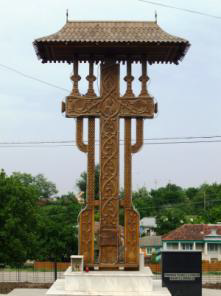 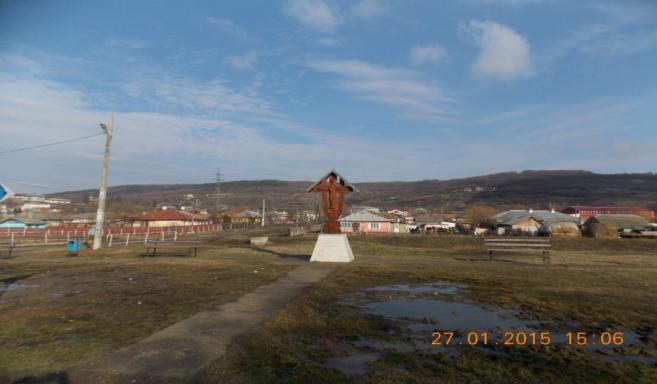 Aceste două troițe au fost ridicate în cinstea eroilor din aceste sate căzuți pe cânpul de luptă.Biserica de lemn “Sfântul Prooroc Isaia” din Cârlig – este atestată din anul 1816, și este o biserică de lemn construită la începutul secolului al XIX-lea în satul Cârlig, la o distanță de 3 km nord de municipiul Iași.  A fost ctitorită de un ieromonah cu numele de Isaia (de la care provine și hramul bisericii), cu binecuvântarea mitropolitului Veniamin Costachi al Moldovei.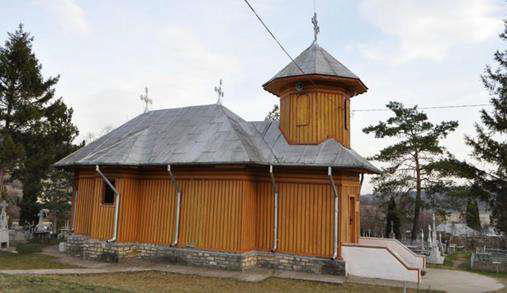 Biserica “Sfântul Nicolae” din satul Cuza Vodă – a fost construită în anul 1886 de către enoriaşii de atunci, fiind situată în mijlocul satului. Este în formă de cruce în stil moldovenesc. Temelia este din piatră iar pereţii sunt din bârne de stejar, fiind pardosită cu scândură de brad şi acoperită cu tablă. În anul 1986 s-a construit în partea de sus o turlă înaltă (clopotniță), apoi o anexă care face legătura cu biserica.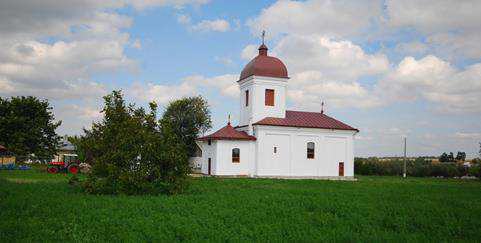 Anexa nr. 5 la statut 
Componența și structura populației UAT Popricani, județul  Iași, defalcate pe localități componentePotrivit Direcţiei Judeţene de Statistică Iași (DJS), în anul 2011, conform Recensământului populației și locuințelor, structura populației defalcată pe satele componente era următoarea:Conform unor date preliminare, în anul 2018, Direcția Județeană de Statistică Iași a publicat următoarele date referitoare la populația comunei:Populație: 8.427  Bărbați: 4.279 Femei: 4.148	Din datele prezentate se poate observa tendința de creștere a populației în comuna Popricani.	Componența etnică a comunei Popricani:Români (95,86%)Necunoscută (4,14%)Componența confesională a comunei Popricani:Ortodocși (92,25%)Creștini după evanghelie (1,45%)Necunoscută (6,3%)Anexa nr. 6.a la statutComponența nominală, perioada/perioadele de exercitare a mandatelor aleșilor locali 
de la nivelul UAT POPRICANI, județul IAȘIprecum și apartenența politică a acestora, începând cu anul 1992PRIMAR 
a) mandatul 1992-1996b) mandatul 1996-2000c) mandatul 2000-2004
d) mandatul 2004-2008
e) mandatul 2008-2012f) mandatul 2012-2016
g) mandatul 2016-2020
h) mandatul 2020-2024Anexa nr. 6.b la statut 
Componența nominală, perioada/perioadele de exercitare ale mandatelor aleșilor locali 
de la nivelul UAT  POPRICANI județul  IAȘI 
precum și apartenența politică a acestora, începând cu anul 1992CONSILIERI LOCALI 
a) mandatul 1992-1996b) mandatul 1996-2000
c) mandatul 2000-2004
d) mandatul 2004-2008
e) mandatul 2008-2012f) mandatul 2012-2016
g) mandatul 2016-2020
h) mandatul 2020-2024VICEPRIMARI 
a) mandatul 1992-1996
b) mandatul 1996-2000
c) mandatul 2000-2004d) mandatul 2004-2008
e) mandatul 2008-2012f) mandatul 2012-2016
g) mandatul 2016-2020
h) mandatul 2020-2024Anexa nr. 7  la statut 
Procedura privind acordarea titlului de „Cetățean de onoare al Comunei Popricani, județul  Iași “, 
respectiv a „Certificatului de Fiu/Fiică al/a Comunei Popricani, județul  Iași “
Articolul 1
Titlul de „Cetățean de onoare al Comunei Popricani, județul Iași “, denumit în continuare Titlu reprezintă cea mai înaltă distincție acordată de către Consiliul Local al Comunei Popricani, județul  Iași .

Articolul 2
Certificatul de „Fiu/fiică al/a Comunei Popricani, județul Iași “, denumit în continuare Certificat reprezintă distincția acordată de către Consiliul Local al Comunei Popricani, județul  Iași  persoanelor născute în UAT Popricani, județul  Iași , la împlinirea vârstei de 18 ani.

Articolul 3
Titlul și Certificatul se pot acorda la inițiativa:
a) primarului;
b) consilierilor locali;
c) unui număr de cel puțin 5% din numărul total al locuitorilor cu drept de vot înscriși în Registrul electoral cu domiciliul sau reședința în unitatea administrativ-teritorială respectivă.

Articolul 4
Acordarea Titlului și a Certificatului nu este condiționată de cetățenie, naționalitate, vârstă, domiciliu, sex, religie, apartenență politică. 

Articolul 5
Titlul și Certificatul au următoarele caracteristici:
a) sunt personale;
b) sunt netransmisibile;
c) reprezintă un drept al titularului;
d) au valabilitate nedeterminată.

Articolul 6
Sunt îndreptățite să fie propuse pentru acordarea Titlului categoriile de persoane sau personalități care se găsesc în una din următoarele situații:
a) personalități cu recunoaștere locală, națională sau internațională care și-au pus amprenta asupra dezvoltării județului/comunei și a imaginii acestora;
b) personalități care, prin realizările lor deosebite, au făcut cunoscut numele Comunei Popricani, județul  Iași , în țară și străinătate;
c) persoane care, prin acțiunile lor, au preîntâmpinat producerea de evenimente deosebit de grave sau prin sacrificiul suprem au salvat viețile concetățenilor lor, în UAT Popricani, județul  Iași;
d) persoane care, prin acțiunile lor dezinteresate (donații, acțiuni umanitare etc.), au produs o îmbunătățire simțitoare a condițiilor de viață a locuitorilor Comunei Popricani, județul  Iași ;
e) foști deținuți politici sau veterani de război care prin activitatea lor ulterioară au un aport la realizarea unei imagini pozitive a Comunei Popricani, județul Iași  în lume;
f) sportivi din UAT Popricani, județul  Iași  care au obținut rezultate deosebite în competiții sportive internaționale;
g) alte situații stabilite prin regulamentul de organizare și funcționare al consiliului local.

Articolul 7
Nu pot deține Titlul persoanele care se găsesc în una din următoarele situații:
a) condamnate prin hotărâre judecătorească definitivă pentru infracțiuni contra statului, crime împotriva umanității, fapte penale;
b) care au dosare pe rol, în cauze care ar leza imaginea Titlului; propunerea se va face după clarificarea situației juridice. 

Articolul 8
(1) Persoanele prevăzute la art. 3 solicită acordarea Titlului sau a Certificatului prin depunerea unui dosar la unitatea administrativ-teritorială respectivă.(2) Dosarul prevăzut la alin. (1) cu privire la acordarea Titlului cuprinde cel puțin următoarele înscrisuri:
a) actul de identitate (copie vizată în conformitate cu originalul);
b) curriculum vitae (în original);
c) certificat de cazier judiciar (în original);
d) actul de deces al celui propus, după caz (copie vizată în conformitate cu originalul).(3) Dosarul prevăzut la alin. (1) cu privire la acordarea Certificatului cuprinde cel puțin următoarele înscrisuri:
a) actul de identitate (copie vizată în conformitate cu originalul);
b) curriculum vitae (în original).(4) Persoanele prevăzute la art. 3, după înregistrarea dosarului, depun la secretarul general al unității administrativ-teritoriale proiectul de hotărâre de consiliu însoțit de referatul de aprobare și dosarul prevăzut la alin. (2) sau (3).(5) Proiectul de hotărâre prevăzut la alin. (4) este înscris pe ordinea de zi a ședințelor consiliului dacă sunt îndeplinite prevederile art. 136 alin. (8) din Ordonanța de urgență a Guvernului nr. 57/2019 privind Codul administrativ, cu modificările și completările ulterioare.(6) Proiectul de hotărâre prevăzut la alin. (4) este dezbătut în ședință ordinară sau extraordinară.(7) Hotărârea privind acordarea Titlului sau a Certificatului, după caz, se adoptă cu majoritatea absolută a consilierilor consiliului local.(8) Propunerile respinse nu pot fi reintroduse în dezbatere pe perioada mandatului în curs.(9) Decernarea Titlului se face de către primarul Comunei Popricani, județul Iași  în cadrul ședințelor ordinare sau extraordinare ale Consiliului Local a Comunei Popricani, județul Iași.(10) Acordarea Certificatului se face de către primarul Comunei Popricani, județul Iași  în cadrul unei festivități care se organizează de către primar.
Articolul 9
Înmânarea Titlului se realizează după cum urmează:
a) președintele de ședință anunță festivitatea ce urmează să se desfășoare;
b) primarul Comunei Popricani, județul Iași  prezintă referatul de aprobare care a stat la baza propunerii Hotărârii  Consiliului Local;
c) primarul Comunei Popricani, județul  Iași  înmânează diploma de „Cetățean de onoare al Comunei Popricani, județul  Iași“ persoanei laureate sau persoanei care o reprezintă;
d) ia cuvântul persoana laureată sau reprezentantul acesteia;
e) pot să ia cuvântul și alte persoane prezente care doresc să sublinieze pe scurt meritele laureatului;
f) laureatul sau, după caz, persoana care îl reprezintă este invitat/ă să scrie câteva rânduri în Cartea de onoare a Comunei Popricani, județul Iași.

Articolul 10
Deținătorii în viață ai Titlului dobândesc următoarele drepturi specifice:
a) dreptul de a lua cuvântul în ședințele Consiliului  Local al Comunei Popricani, județul Iași  la dezbaterea materialelor care privesc întreaga comunitate;
b) dreptul de a participa la toate manifestările desfășurate sub patronajul Consiliului Local al Comunei Popricani, județul Iași  sau în care acesta este coorganizator;
c) dreptul de a călători gratuit pe toate mijloacele de transport în comun din UAT Popricani, județul  Iași;
d) dreptul de a participa gratuit la toate manifestările cultural-sportive organizate de instituțiile aflate în subordinea consiliului local;
e) alte drepturi stabilite prin regulamentul de organizare și funcționare al Consiliului Local al Comunei Popricani, județul Iași.

Articolul 11
Drepturile prevăzute la art. 6 încetează în următoarele situații:
a) decesul titularului;
b) retragerea Titlului.

Articolul 12
Titlul se retrage în următoarele situații:
a) atunci când ulterior decernării apar incompatibilitățile prevăzute la art. 7 lit. a);
b) atunci când persoana laureată produce prejudicii de imagine sau de altă natură Comunei Popricani, județul  Iași, locuitorilor săi sau țării.

Articolul 13
Retragerea Titlului se face de către Consiliul Local al Comunei Popricani, județul Iași, după următoarea metodologie:
a) este sesizat Consiliul Local al Comunei Popricani, județul Iași de către persoanele menționate la art. 3;
b) dezbaterea cazului se va face în cadrul comisiilor consiliului local;
c) retragerea Titlului se va face prin hotărâre a consiliului local, adoptată cu majoritate absolută, cu aplicarea prevederilor art. 8 pentru dezbaterea candidaturii;
d) la ședința consiliului va fi invitat deținătorul Titlului, iar dacă va fi prezent i se va acorda cuvântul, la solicitarea sa.
Articolul 14
Cetățenii de onoare au datoria de a promova imaginea Comunei Popricani, județul Iași.

Articolul 15
Fiecare Cetățean de onoare va planta un copac pe care va fi aplicată o plăcuță cu numele acestuia.

Articolul 16
Informațiile publice referitoare la „cetățenii de onoare“ vor fi publicate și în format electronic pe pagina de internet a unității administrativ-teritoriale respective. 

Articolul 17
Legitimarea cetățenilor de onoare sa va face în baza unui înscris denumit brevet, semnat de către primarul Comunei Popricani, județul Iași. 
Anexa nr. 8.a la statut 
Rețeaua de transport rutieră - denumirea și lungimea drumurilor de interes național, respectiv: autostrăzi, drumuri expres, drumuri internaționale «E», drumuri naționale principale, drumuri naționale secundare, drumuri de interes județean, drumuri de interes local respectiv drumuri comunale, drumuri vicinale, străzi și poduri noi, după caz, care se află pe raza teritorială a comuneiRețeaua rutieră de transport care străbate UAT Popricani, județul Iași este formată din drumuri de interes județean și drumuri de interes local.UAT Popricani, județul Iași este străbătută de drumul național DN 24 C, drumul județean DJ248B, de drumuri comunale și sătești, de drumuri de exploatare agricolă în satele din cadrul comunei. 	Transportul în comun este asigurat de microbuze către Iași și alte localități, cu o frecvență destul de ridicată.  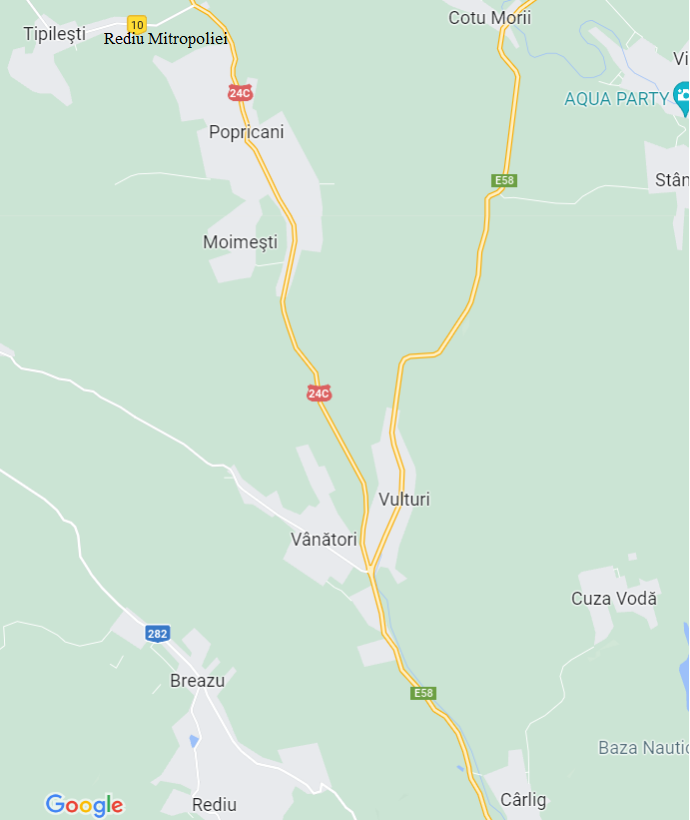 A. Drumuri de interes naționalDN 24 CDrumuri de interes județeanComuna Popricani este străbătută de șoseaua județeană DJ248B, care face conexiunea între satul Vânători satul Horlești din comuna Rediu.C. Drumuri de interes localComuna Popricani dispune de drumuri comunale și sătești, dar și de drumuri de exploatare.Drumul comunal DC 10 – după ieşirea din localitatea Popricani, este un drum comunal aflat în stare medie, pietruit – cu două benzi de circulaţie – câte una pe fiecare sens, ce face legătura între localităţile Cotu Morii, Țipilești, Rediu Mitropoliei și localitatea Iepureni din comuna Movileni;Drumul comunal DC 13 – este un drum comunal pietruit cu câte o bandă pe sensul de circulație și leagă localitățile comunei Popricani (Cârlig – Cuza Vodă) de localitățile componente ale comunei Victoria (Stânca, Victoria și Sculeni);Drumul comunal DC 12 – în zona localității Popricani care este un drum comunal aflat în stare medie, pietruit – cu două benzi de circulație – câte una pe fiecare sens, ce face legătura între localitățile Popricani și localitatea Moimești;D. PoduriPodeț și pod tuburi, Pod de lemn, AlteleCișmele, Fântâni, Anexa 8.b la statutRețeaua de căi ferate - denumirea și lungimea liniilor de cale ferată convenționale, liniilor de cale ferată de interes local, care se regăsesc pe raza teritorială a comunei.UAT Popricani, județul Iași nu este tranzitată de căi ferate.  Anexa nr. 8.c la statutRețeaua de căi navigabile interioare și porturi - denumirea și lungimea căilor navigabile; punctelor de traversare cu bacul și de acostare pentru nave de pasageri; punctelor de trafic RO-RO noi; porturilor sau porturilor turistice și debarcaderelor pentru nave de pasageri, care se regăsesc pe raza teritorială a comunei.
UAT Popricani, județul Iași nu dispune de rețea de căi navigabile interioare și porturi.
Anexa nr. 8.d  la statutRețeaua de aeroporturi - denumirea aeroporturilor existente care se regăsesc pe raza teritorială a județului/municipiului/orașului/comunei.
UAT Popricani, județul Iași nu dispune de rețea de aeroporturi.
Anexa nr. 8.e  la statutRețeaua de transport combinat - denumirea terminalelor de transport combinat existente.UAT Popricani, județul Iași nu dispune de rețea de transport combinat.
Anexa nr. 9 la statut 
Principalele instituții din domeniul educației, cercetării, culturii, sănătății, asistenței sociale, presei, radioului, televiziunii și altele asemenea.Instituții din domeniul educației și cercetării.	Pe raza teritorială a UAT Popricani, județul Iași își desfășoară activitatea un număr total de cinci unități de învățământ preuniversitar de stat: două școli gimnaziale, o școală primară și două grădinițe cu program normal.	Anual, Consiliul Local Popricani aprobă organizarea rețelei școlare de învățământ preuniversitar de stat de pe raza comunei Popricani, județul Iași pentru fiecare an școlar, în prezent fiind in vigoare HCL 123 din 28.12.2021 privind aprobarea rețelei școlare a unităților de învățământ.Infrastructura școlară din comuna Popricani este formată din:- Școala gimnazială Popricani, instituție căreia îi este arondată Grădinița cu program normal nr. 1 Popricani;- Școala gimnazială Vânători, instituție căreia îi sunt arondate următoarele unități de învățământ:Școala primară Cuza VodăGrădinița cu program normal VânătoriII. Instituții din domeniul culturiiPrincipala instituție care asigură cadrul necesar desfășurării activităților culturale de la nivel local, este Căminul Cultural Popricani. Conform Institutului Național de Statistică, în Popricani funcționează o bibliotecă publică fondată încă din anul 1955. În prezent biblioteca pune la dispoziția cetățenilor comunei următoarele colecții:12.030 unități de inventar;12.013 cărți și publicații seriale;17 documente audio-video;18 documente electronice.Instituții din domeniul sănătății
Dispensar medical cu trei cabinete medicale individuale:CMI Dr. Andreescu LăcrămioaraCMI Dr. Roman VasilicaCMI Dr. Apostol DanaDouă cabinete stomatologice:Cab. stomatologic Dr. Gheorghiu Ramona Dr. Iacomi Anca MariaCabinet medical veterinar SC VETERINARIUS CURA SRL - Dr. Filimon FlorinO farmacie veterinară SC MALIAN VET SRL IV. Instituții din domeniul asistenței sociale
În cadrul primăriei activează Compartimentul de Asistență Socială cu 3 posturi de Asistenți sociali care asigură soluționarea cererilor  de acordare a ajutoarelor sociale, îndrumă cetățenii  cu privire la actele necesare și verifică documentația depusă; urmăreste periodic respectarea condițiilor legale pentru acordarea ajutoarelor sociale, asigură efectuarea anchetelor sociale și a referatelor sociale dispuse de Primarul Comunei, primește și verifică întrunirea condițiilor legale a cererilor de ajutor de urgență, eliberează adeverințe necesare beneficiarilor de ajutor social; întocmește dosare pentru plata alocației de stat pentru copiii cu vârste cuprinse între 0-18 ani, primește și soluționează cererile privind acordarea indemnizației de naștere; întocmește dosare pentru acordarea ajutorului pentru încălzirea locuinței cu energie termică fumizată  în  sistem  centralizat  și  gaze  naturale, execută atribuții din domeniul autorității tutelare, întocmind anchete psihosociale, etc.În cadrul comunei își mai desfășoară activitatea Centrul de Zi de Consiliere și Informare PopricaniV. Instituții din domeniul presei, radioului, televiziunii și altele asemenea
Nu sunt constituiteVI. Instituții în domeniul tineretului și sportuluiClubul de teatru, Clubul de dans, Clubul de pictură, Clubul de munzica, care funcționează în cadrul proiectului Biblioteca de vacanță. Clubul de lectură - funcționează permanent în cadrul Bibliotecii Popricani.Clubul de programare CODEKIDS - cu două grupe de începători și avansați.Clubul sportiv MDS .Anexa nr. 10 la statut 
Principalele funcțiuni economice, capacități de producție diversificate 
din sectorul secundar și terțiar, precum și din agricultură
Principalele activități economice în cadrul comunei Popricani, județul Iași sunt preponderent agricole și mixte (însemnând agricultură, industrie și servicii). Astfel, la nivelul comunei Popricani se desfășoară următoarele activități economice: comerț cu amănuntul în magazine nespecializate, cu vânzare predominantă de produse alimentare, băuturi și tutun,  lucrări de construcții a clădirilor rezidențiale și nerezidențiale, fabricarea altor produse din lemn; fabricarea articolelor din plută, paie și din alte materiale vegetale împletite, Comerț cu amănuntul al produselor farmaceutice, în magazine specializate, activități veterinare, activități auxiliare pentru producția vegetală, Alte transporturi terestre de călători n.c.a, Comerț cu amănuntul de piese și accesorii pentru autovehicule, etc. În sectorul secundar activează serviciile în asociații familiale.Lista principalelor societăți comerciale de pe raza administrativă teritorială Popricani, județul Iași conține următoarele:Anexa nr. 11 la statut 
Inventarul bunurilor aflate în patrimoniul UAT Popricani, județul Iași Inventarul bunurilor care constituie domeniul public și domeniul privat al comunelor, al orașelor, al municipiilor și al județelor se realizează conform prevederilor art. 289 și 357 din Ordonanța de urgență a Guvernului nr. 57/2019 privind Codul administrativ, cu modificările și completările ulterioare.Inventarul domeniului public aflat în patrimoniul UAT Popricani, județul Iași este întocmit și atestat prin Hotărârea Guvernului nr. 1.354/2001 privind atestarea domeniului public al judeţului Iaşi, precum şi al municipiilor, oraşelor şi comunelor din judeţul Iaşi, cu modificările şi completările ulterioare, Anexa nr. 59 "Inventarul bunurilor care aparţin domeniului public al comunei Popricani", cu modificările și completările ulterioare.Inventarul bunurilor aflate în patrimoniul UAT Popricani, județul Iași este întocmit, actualizat și aprobat prin Hotărârile Consiliului Local, nr. 115/23.12.2015. Inventarul bunurilor aflate în patrimoniul UAT Popricani, județul Iași se actualizează ori de câte ori intervin evenimente de natură juridică și se publică pe pagina de internet a UAT Popricani, în secțiunea dedicată acestui statut (https://primariapopricani.ro/).Anual, prin Dispoziția Primarului comunei Popricani, județul Iași, se constituie Comisia de inventariere a elementelor de activ și de pasiv de la nivelul Primăriei Popricani.Anexa nr. 12 la statut 
Principalele entități privind societatea civilă,respectiv partidele politice, sindicatele, cultele, instituțiile de utilitate publică, precum și celelalte organizații nonguvernamentale, care au sediul sau punctul declarat că funcționează la nivelul unității administrativ-teritorialeI. Principalele organizații neguvernamentale
    ---Principalele partide politice
PNL, Partidul Naţional Liberal  – 8 consilieri,PSD, Partidul Social Democrat – 4 consilieriUSR-PLUS, Alianța USR-PLUS – 3 consilier.III. Principalele organizații sindicale sau asociații profesionale
Pe raza teritorială a UAT Popricani, județul Iași își desfășoară activitatea două organizații sindicale:Federația Națională a Sindicatelor din Administrația Locală afiliată la Alianța Federativă a Sindicatelor Funcționarilor Publici ”SED LEX” ( salariați din Primaria Popricani)un sindicat în domeniul învățământului.IV. Principalele asociații profesionalePe raza teritorială a UAT Popricani, județul Iași nu își desfășoară activitatea asociații profesionale.V. Cultele religioaseÎn comuna Popricani, județul Iași, își desfășoară activitatea cultele religioase: ortodocși, adventiști de ziua a 7-a, creștini după evanghelie și alte culte religioase pentru care nu este cunoscută apartenența confesională.Lăcaşe de cultBiserica Ortodoxă RomânăBiserica ”Sf. Nicolae”-Popricani Biserica ”Buna Vestire”-PopricaniBiserica ”Sf. Parascheva”-MoimeștiBiserica ”Nasterea Maicii Domnului” ȚipileștiBiserica ”Sf. Dumitru” Rediu MitropolieiBiserica ”Nasterea Sf. Ioan Botezatorul”-VulturiBiserica ”Acoperământul Maicii Domnului”-VânătoriBiserica ”Sf. Prooroc Isaia”-CârligBiserica ”Sf. Ioachim si Ana”-Cuza-VodăBiserica ”Adormirea Maicii Domnului”-Cotu-MoriiBiserica Adventistă de Ziua a Șaptea ”Buna Vestire”-Rediu MitropilieiBiserica Creștină după Evanghelie din Romania-VânătoriAnexa nr. 13 la statut 
Lista cu denumirea înfrățirilor, cooperărilor sau asocierilor încheiate de UAT Popricani, județul  Iași 
ÎnfrățiriComuna Popricani, judeţul Iași, România a încheiat un Acord de înfrățire și relații de colaborare cu Primăria Comunei Sculeni, din componența  raionului Ungheni, Republica Moldova.UAT Popricani, județul Iași are încheiat un acord de parteneriat cu UAT Țigănași, județul Iași.AsocieriUAT Popricani, județul Iași este membră în următoarele asociații: Asociatia de Dezvoltare Intercomunitara ZONA METROPOLITANA IASI;Asociatia Comunelor din România;Asociația GAL „Valea Prutului";Anexa nr. 14 la statut 
Programele, proiectele sau activitățile, după caz, a căror finanțare se asigură din bugetul local, 
prin care se promovează/consolidează elemente de identitate locală de natură culturală, istorică, obiceiuri și/sau tradiții98505Comuna PopricaniComuna Popricani98523CÂRLIG 98532COTU MORII98541CUZA VODĂ98550MOIMEȘTI98514POPRICANI98569REDIU MITROPOLIEI98578TIPILEȘTI 98587VÂNĂTORI98596VULTURI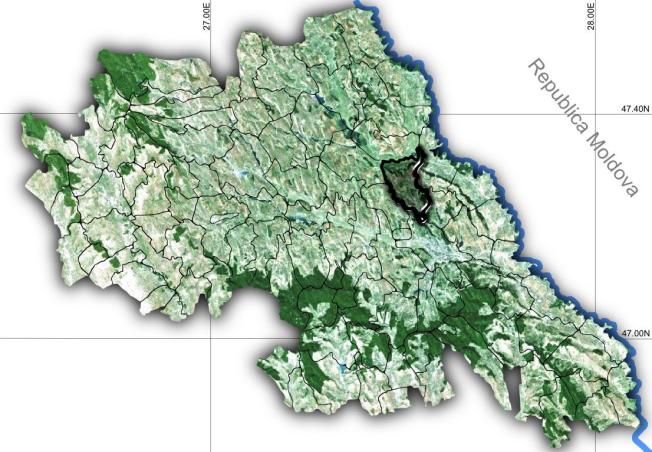 Județul Iași pe harta RomânieiComuna Popricani pe harta județului Iași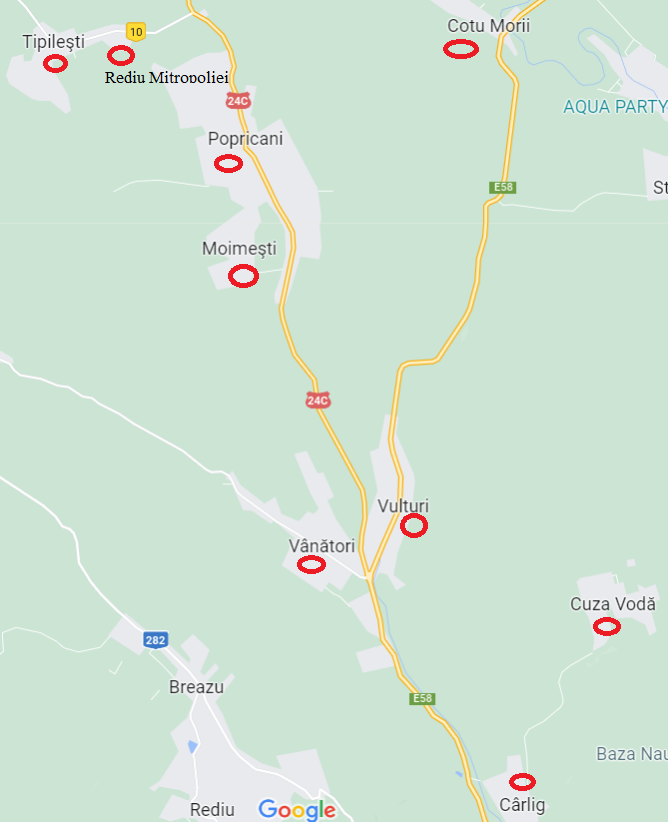 Teren intravilan:Teren intravilan:Cârlig51,91 haCotu Morii21,77 haCuza Vodă64,04 haMoimești38,91 haPopricani234,5 haRediu Mitropoliei16,78 haȚipilești43,41 haVânători114,75 haVulturi62,29 haTrupuri separate de localități9,7 haSatul Cârlig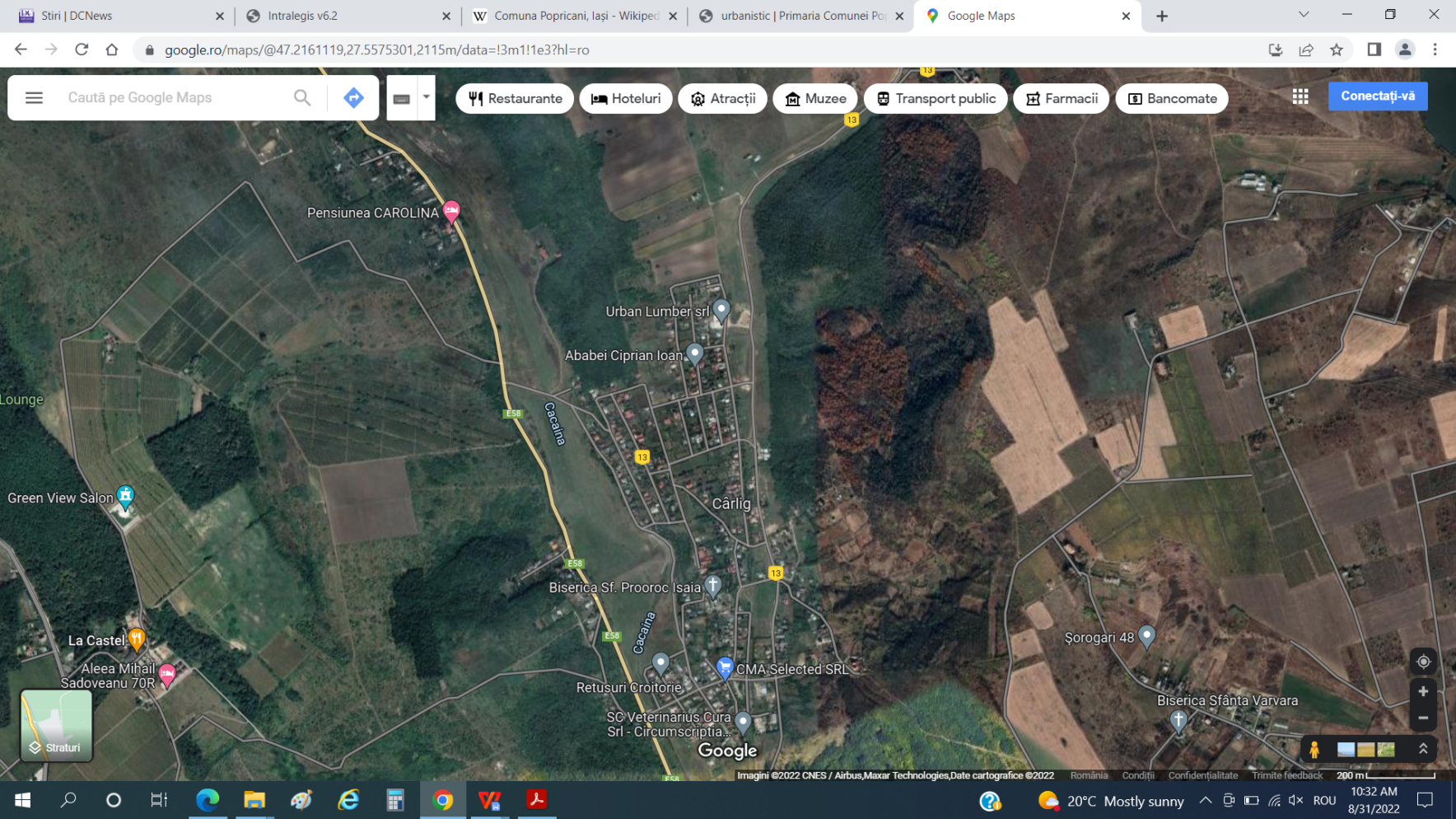 Satul Cotu Morii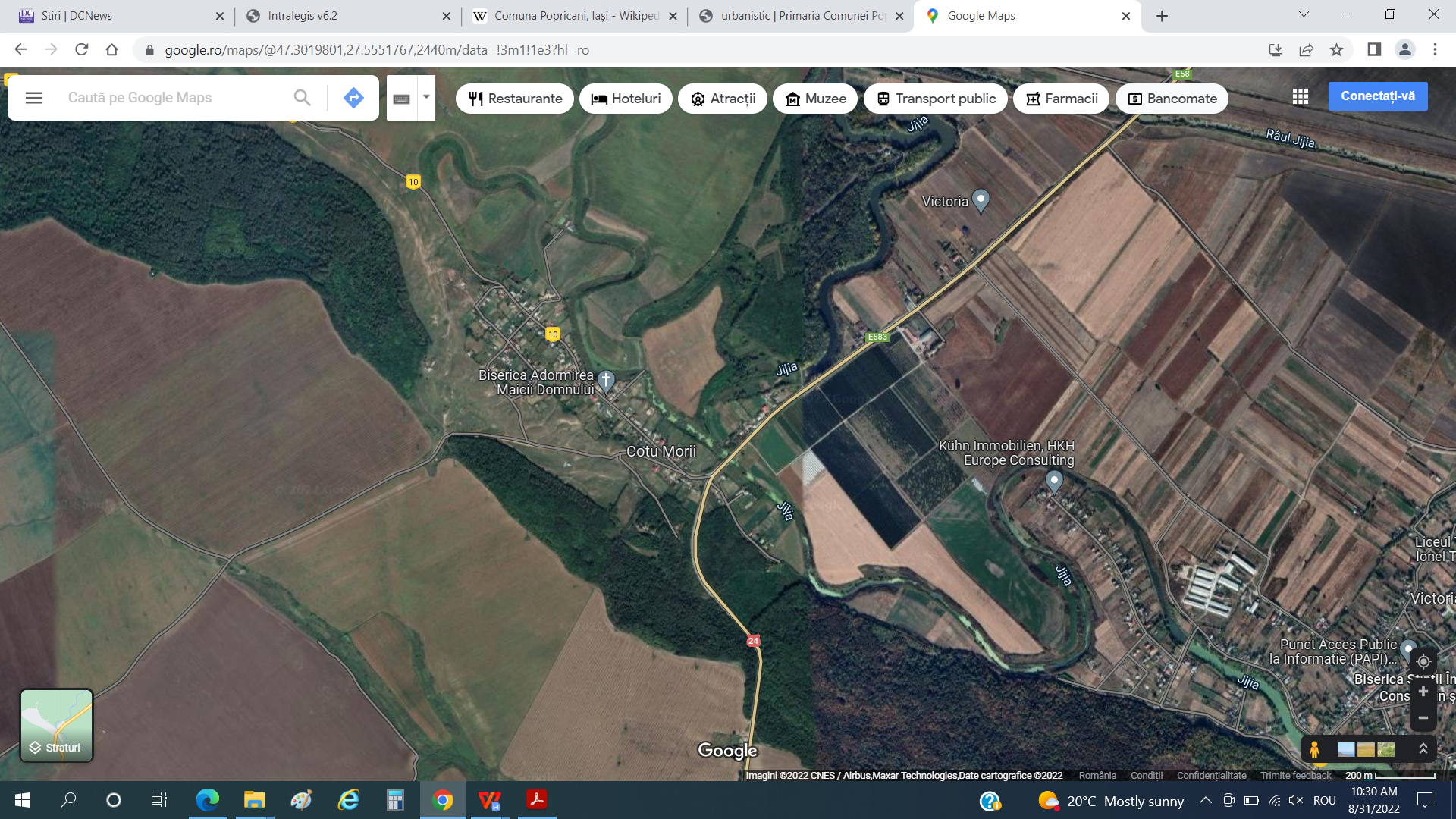 Satul Cuza Vodă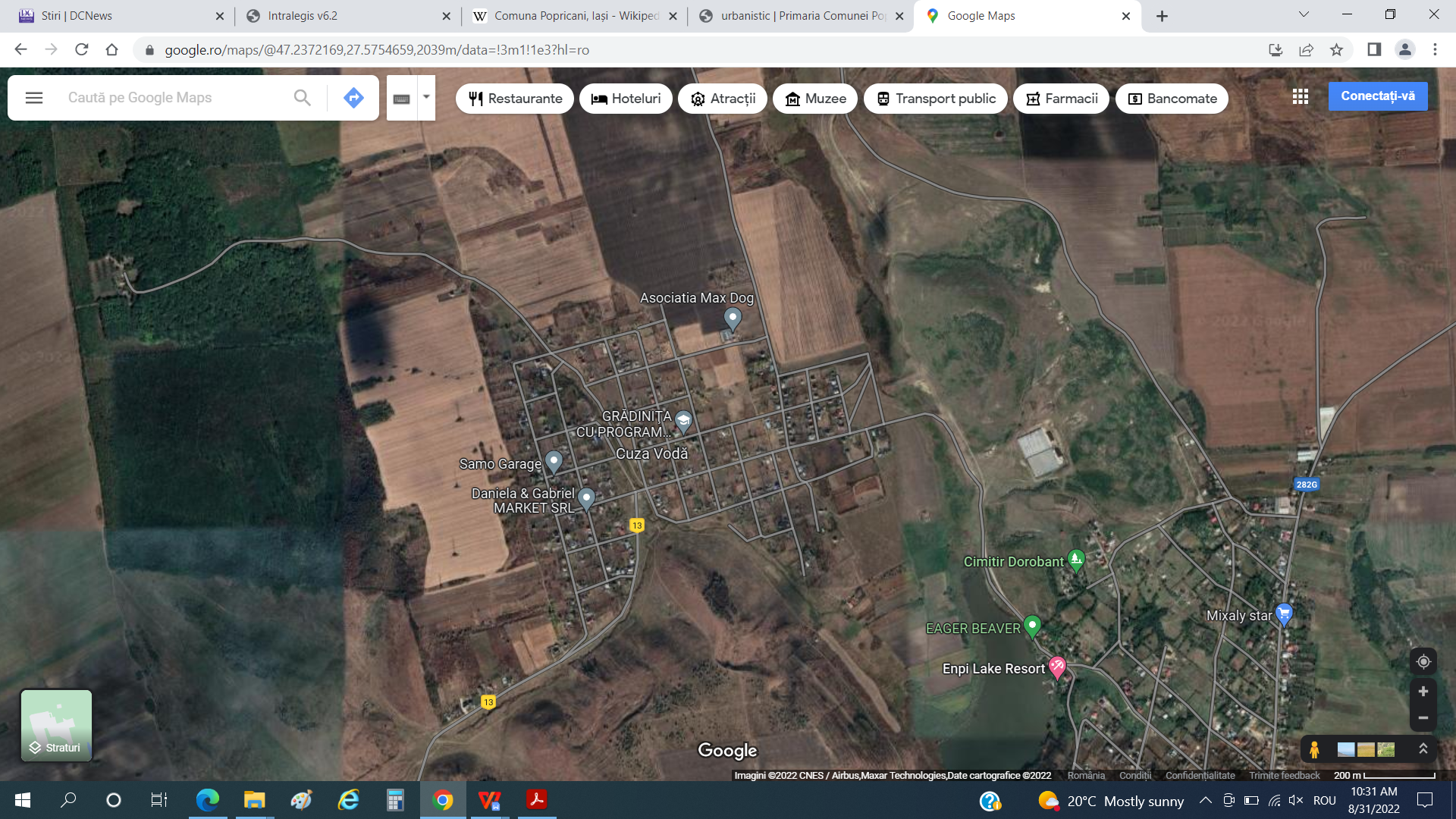 Satul Moimești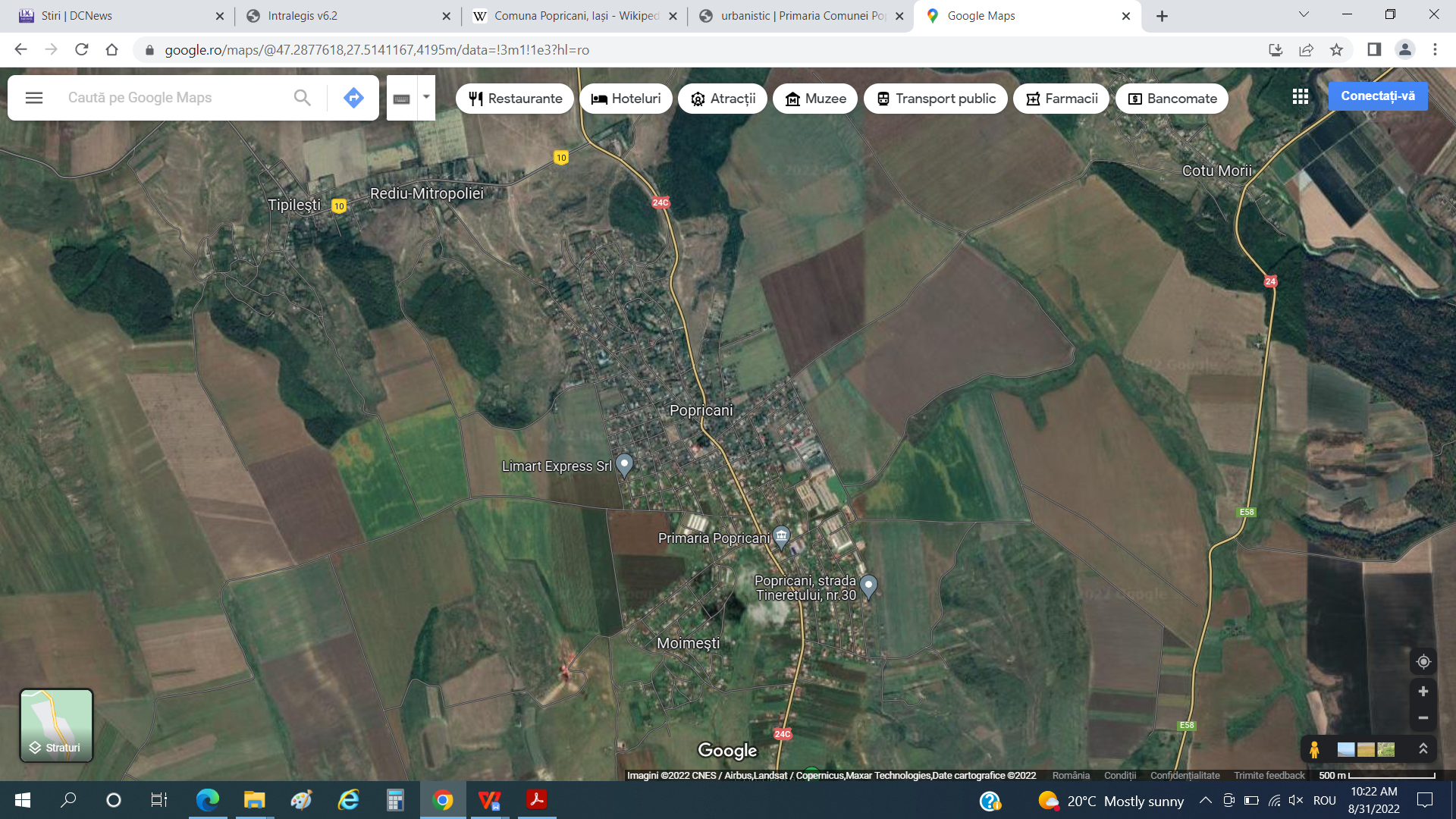 Satul PopricaniSatul Rediu Mitropoliei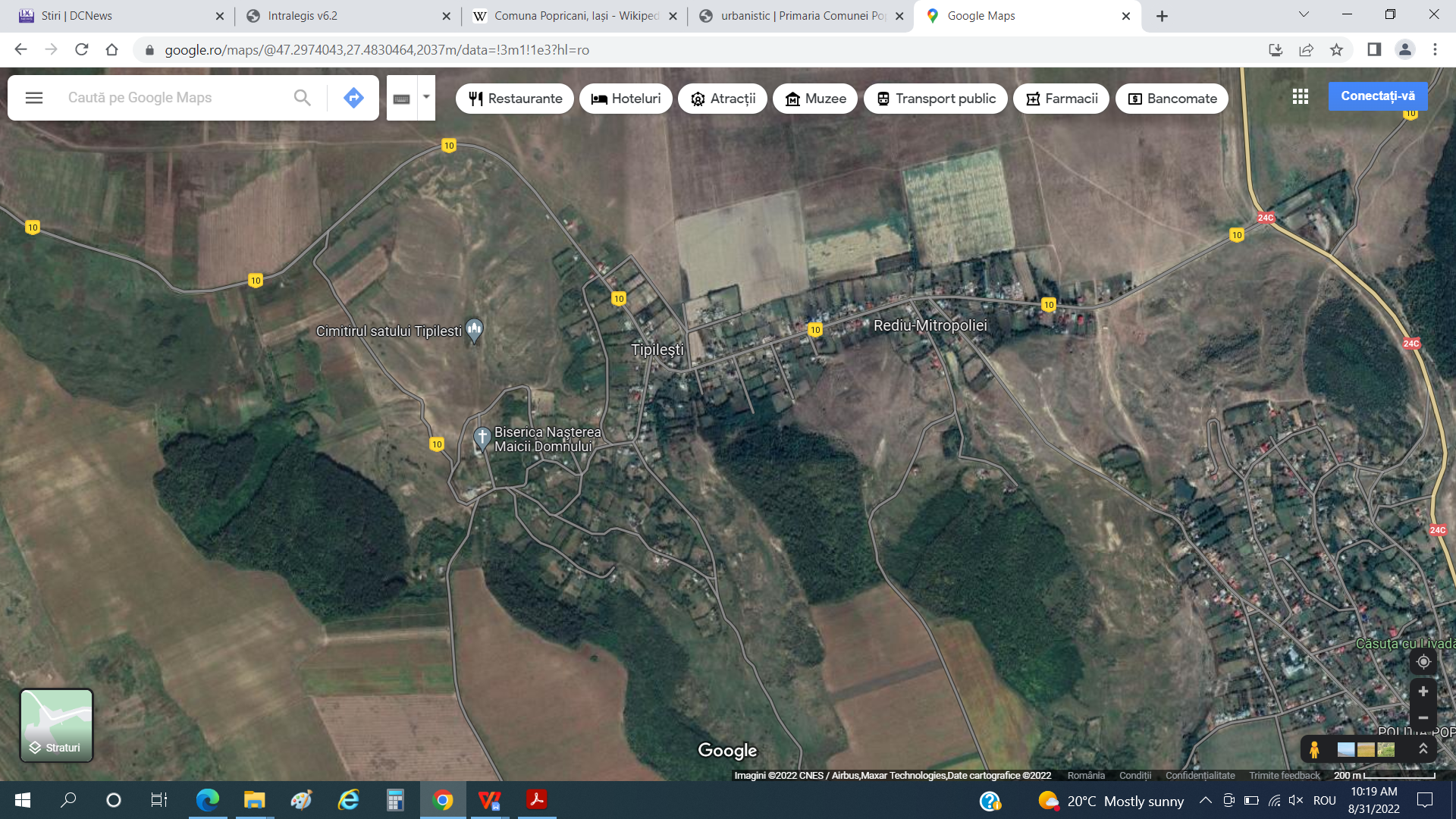 Satul ȚipileștiSatul Vânători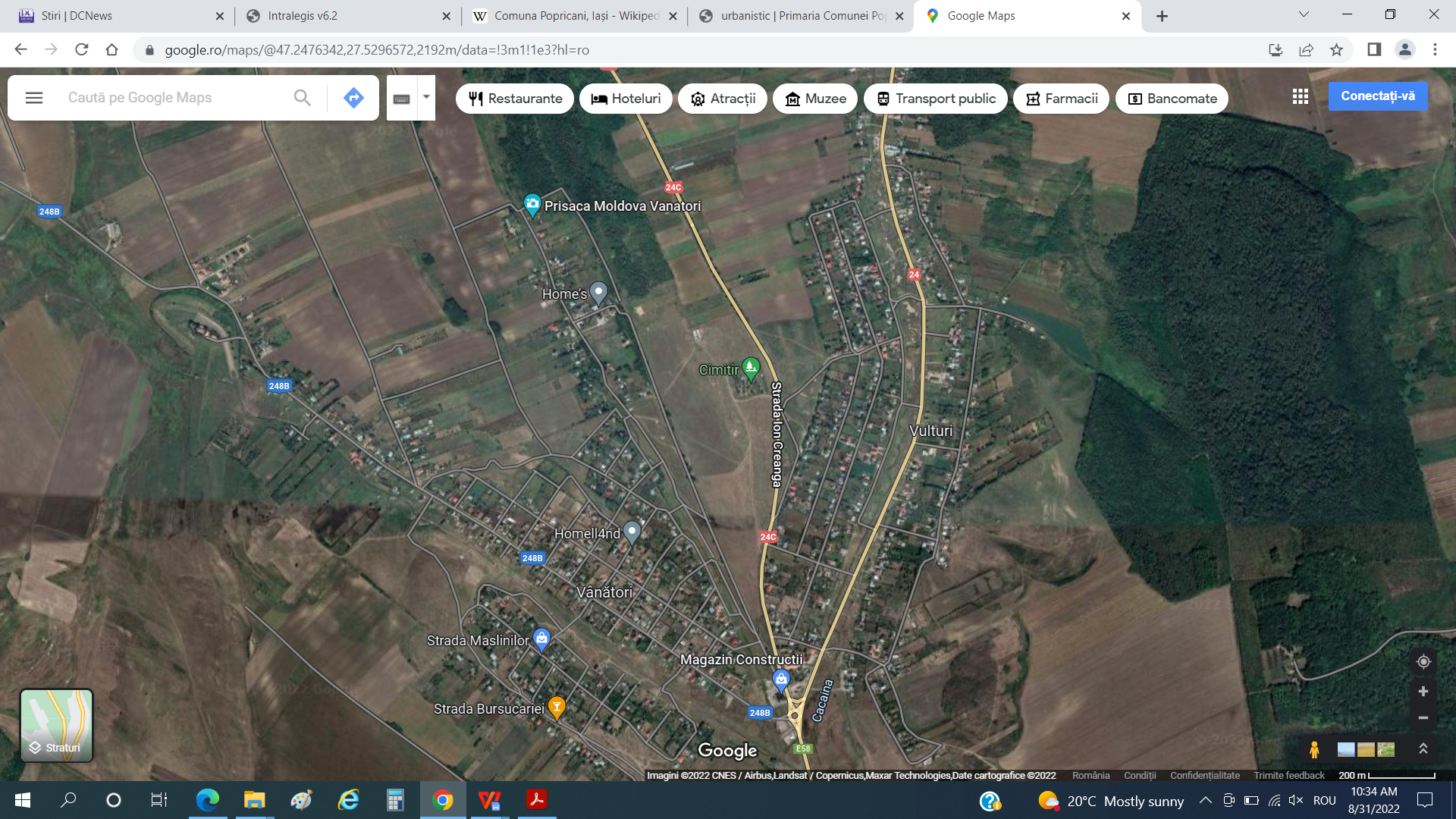 Satul VulturiDestinațieSuprafațaTerenuri agricole5.524Arabilă3.509Pășuni1.350Fânețe572Vii și pepiniere viticole38Livezi și pepiniere pomicole55Terenuri neagricole1.338Păduri și altă vegetație forestieră676Ape și bălți89Construcții87Căi de comunicații134Alte terenuri352Total6.862SATPOPULAȚIEPopricani 2.621 Cârlig787 Cotu Morii 248 Cuza Vodă622 Moimești468 Rediu Mitropoliei134 Țipilești 281 Vânători1.304Vulturi928Total7.393Nr. crt.Nume și prenumeData nașteriiApartenența politicăPerioadă012341.Vornicu   Eugen F.S.N.1992-1996Nr. crt.Nume și prenumeData nașteriiApartenența politicăPerioadă012341.Chelariu   Teodor 09.01.1951P.D.S.R.1996-2000Nr. crt.Nume și prenumeData nașteriiApartenența politicăPerioadă012341.Vornicu   Eugen P.N.L2000-2004Nr. crt.Nume și prenumeData nașteriiApartenența politicăPerioadă012341.Slabu  Otonel 07.07.1958P.D 2004-2008Nr. crt.Nume și prenumeData nașteriiApartenența politicăPerioadă012341.Slabu    Otonel 07.07.1958P.D.L.2008-2012Nr. crt.Nume și prenumeData nașteriiApartenența politicăPerioadă012341.Pârlog  Valeriu25.03.1957P.S.D2012-2016Nr. crt.Nume și prenumeData nașteriiApartenența politicăPerioadă012341.Pârlog Valeriu25.03.1957P.S.D2016-2020Nr. crt.Nume și prenumeData nașteriiApartenența politicăPerioadă012341.Tănasă Ion 25.03.1957P.N.L2020-Nr. crt.Nume și prenumeData nașteriiApartenența politicăPerioadă01341.Clim Ilie 01.07.1927F.S.N.1992-19962.Marian Vasile 31.05.1953F.S.N.1992-19963.Hriscu  Costache 17.05.1950F.S.N.1992-19964.Ciobanu Dumitru 19.09.1926F.S.N.1992-19965.Iacobescu  Valeriu 05.03.1959F.S.N.1992-19966.Roșcan Gheorghe 15.03.1937F.S.N.1992-19967.Ababei Mihai16.01.1955F.S.N.1992-19968.Constantin Emil  28.07.1934F.S.N.1992-19969.Rauț Mihai Convenția  Democratică1992-199610.Straton Vasile Convenția  Democratică1992-199611.Costea  Ion 25.05.1944Convenția  Democratică1992-199612.Fighiuc Ion 22.04.1940P.D.A.R.1992-199613.Rășchitor  Dan 19.05.1957P.D.A.R.1992-199614.Marian Petru 18.06.1957M.E.R.1992-199615.Anghel Elena 16.05.1949M.E.R.1992-1996Nr. crt.Nume și prenumeData nașteriiApartenența politicăPerioadă012341.Sandu  Viorel 29.01.1960P.D.S.R1996-20002.Oprea  Vasile16.03.1928P.D.S.R1996-20003.Ursache Dumitru P.D.S.R1996-20004.Florea  Ion P.D.S.R1996-20005.Tănasă Ion P.D.S.R1996-20006.Rotaru  Aurel 20.03.1932P.D.S.R1996-20007.Marian Constantin21.07.1949C.D.R1996-20008.Crâșmaru Anibal 05.11.1940C.D.R1996-20009.Zglobiu Vasile 22.03.1936C.D.R1996-200010.Slabu Otonel 07.07.1958P.D. U.S.D (P.S.D.R)F.S.N1996-200011.Dinu Ana Maria 23.04.1945P.D. U.S.D (P.S.D.R)F.S.N1996-200012.Rășchitor Dan 19.05.1957P.D.A.R 1996-200013.Ioniță Petru 10.06.1961P.D.A.R1996-200014.Jalbă  Magneriu 18.03.1956C.D.R.1996-200015.Cnacoschi Gelu 20.05.1955P.L’931996-2000Nr. crt.Nume și prenumeData nașteriiApartenența politicăPerioadă012341.Marian Vasile 31.05.1953A.P.R2000-20042.Timofte Rodica 19.01.1959A.P.R 2000-20043.Marian Constantin 21.07.1949A.P.R 2000-20044.Slabu Otonel 07.07.1958P.D2000-20045.Teodoru Ghe-Gabi  23.04.1961P.D2000-20046.Eșanu Maria 07.09.1961P.D 2000-20047.Chelariu Teodor 09.01.1951P.S.D.R 2000-20048.Crâșmaru Anibal 05.11.1940P.S.D.R2000-20049.Anghel  Elena 16.05.1949P.S.D.R 2000-200410.Rotaru   Aurel 20.03.1932P.S.D.R. 2000-200411.Lupu Domnica18.10.1948P.N.L2000-200412.Curea Maria 21.09.1961P.N.L2000-200413.Jalbă Magneriu18.03.1956C.D.R2000-200414.Gârbu Gheorhe 22.03.1959C.D.R2000-200415.Teodorescu Mihai 21.10.1943P.D.S.R 2000-2004Nr. crt.Nume și prenumeData nașteriiApartenența politicăPerioadă012341.Alexandru Dan26.10.1970P.S.D2004-20082.Pălimaru Gheorghe-Dan 06.03.1961P.S.D2004-20083.Tuduran Rozeta03.06.1963P.S.D2004-20084.Marian Vasile31.05.1953             P.S.D2004-20085.Anghel   Ioan20.12.1948P.D2004-20086.Timofte   Rodica19.01.1959P.D2004-20087.Eșanu   Maria07.09.1961P.D2004-20088.Todi   Rodica20.08.1950P.D2004-20089.Marian Constantin 21.07.1949P.N.T.C.D2004-200810.Gârbu Gheorghe 22.03.1959P.N.T.C.D2004-200811.Jalbă Magneriu 18.03.1956A.P2004-200812.Lupu Domnica 18.10.1948A.P2004-200813.Mihăilă Simion 08.02.1952P.R.M2004-200814.PârlogValeriu 25.03.1957P.N.G2004-200815.Marian Gheorghe05.05.1968P.U.R2004-2008Nr. crt.Nume și prenumeData nașteriiApartenența politicăPerioadă012341.Marian Constantin 21.07.1949P.D.L2008-20122.Emandache Constantin 29.09.1955P.D.L2008-20123.Anghel Ioan20.12.1948P.D.L2008-20124.Todi Rodica 20.08.1950P.D.L2008-20125.Rusu Constantin 01.09.1935P.D.L2008-20126.Răstoacă Gabriel 25.10.1971P.D.L 2008-20127.Strugaru Constantin 13.03.1966P.D.L2008-20128.Pârlog Valeriu 25.03.1957P.N.L 2008-20129.Curea Maria 21.09.1961P.N.L.2008-201210.Pălimaru Gheorhe –Dan06.03.1961P.N.L 2008-201211.Ioniță Petru 10.06.1961P.N.L2008-201212.Mihăilă Simion 08.02.1952P.S.D2008-201213.Chelariu  Teodor09.01.1951P.S.D2008-201214.Fedeleș Constantin 01.06.1960P.S.D2008-201215.Ursache  Dumitru 27.10.1932P.S.D2008-2012Nr. crt.Nume și prenumeData nașteriiApartenența politicăPerioadă012341.Curea Maria 21.09.1961PNL2012-20142.Ioniță Dan 25.01.1968PSD/independent*aplicare OUG nr. 55/20142012-20163.Mihăilă Simion 08.02.1952P.S.D/independent*aplicare OUG nr. 55/20142012-20164.Ioniță Petru10.06.1961P.N.L/P.S.D*aplicare OUG nr. 55/20142012-20165.Tudurache   Mihai - Claudiu20.08.1982P.N.L/P.S.D*aplicare OUG nr. 55/20142012-20166.Ochișanu Cristian -Corneliu09.04.1977P.DL/P.M.P*aplicare OUG nr. 55/20142012-23.12.20157.Răstoacă Gabriel 25.10.1971P.D.L/P.M.P*aplicare OUG nr. 55/20142012-20168.Alexandru Dan 26.10.1970P.D.L2012-20169.Botezatu Ciprian Ionuț06.02.1978P.C./P.S.D*aplicare OUG nr. 55/20142012-201610.Fedeleș Constantin 01.06.1960P.S.D2012-201611.Marian Constantin 21.07.1949P.D.L2012-201612.Spînu  Ilie14.07.1972P.D.L.2012-201613.Tănasă Ion 04.01.1967U.N.P.R.2012-201614.Ursachi   Genovel -Bebe09.08.1966P.S.D2012-201615.Ursu  Lucian 27.08.1981P.S.D.2012-201616.Slabu Otonel 07.07.1958P.D.L2012-31.01.2014Nr. crt.Nume și prenumeData nașteriiApartenența politicăPerioadă012341.Andrei Mihăiță 07.10.1962P.N.L. 2016-20202.Alexandru Dan 26.10.1970P.N.L.2016-20203.Baciu Petru25.04.1953P.S.D2016-20204.Botezatu Ciprian -Ionuț06.02.1978A.L.D.E2016-20185.Buliga   Ilie12.07.1970P.N.L2016-20206.Curea  Maria21.09.1961A.L.D.E 2016-20207.Dabija Constantin 15.05.1962P.S.D 2016-20208.Ioniță  Petru10.06.1961P.S.D2016-20209.Mihăilă Simion 08.02.1952P.N.L2016-202010.Papuc  Gheorhe 19.04.1971P.S.D2016-202011.Spînu Ilie 14.07.1972P.M.P2016-13.02.201912.Tănasă Ion 04.01.1967P.N.L2016-202013.Ursachi Genovel-Bebe09.08.1966AL.D.E 2016-202014.Ioniță Dan 25.01.1968P.S.D 03.02.2017-202015.Vulpe Mihai 27.09.1987P.S.D2016-202016.Paraschiv  Dumitru             P.S.D.       2016-        03.02.201717.Marian Constantin 21.07.1949           P.M.P30.09.2019-202018.Marian Vasile 31.05.1953         A.L.D.E 31.08.2018-2020Nr. crt.Nume și prenumeData nașteriiApartenența politicăPerioadă012341.Andrei  Mihăiță07.10.1962P.N.L.2020-2.Buliga Ilie12.077.1970P.N.L 2020-3.Stefanovici Constantin 13.05.1966P.N.L2020-4.Poiană Giorgel 19.01.1965P.N.L 2020-5.Frunză Petronel -Daniel 28.06. 1992P.N.L 2020-6.Caracaș Ana06.04.1969 P.N.L 2020-7.Ghidersa Gheorghiță 02.08.1977P.N.L 2020-8Papuc Gheorghe 19.04.1971P.N.L 2020-9.Pârlog Valeriu 25.03. 1957P.S.D2020-10.Vulpe Mihai 27.09.1987P.S.D 2020-11.Anghel  Mihai Cristian 27.03.1970P.S.D2020-12.Baciu  Petru 25.04. 1953P.S.D2020-13.Tanasă Nicolae 02.12.1990Alianța U.S.R. PLUS2020-14.Cuzic Costel 12.01.1998Alianța U.S.R. PLUS2020-15.Manolache Petru 13.06.1974Alianța U.S.R. PLUS2020-Nr. crt.Nume și prenumeData nașteriiApartenența politicăPerioadă012341.Slabu Otonel 07.07.1958F.S.N. 1996-2000Nr. crt.Nume și prenumeData nașteriiApartenența politicăPerioadă012341.Marian Constantin 21.07.1949C.D.R.1996-2000Nr. crt.Nume și prenumeData nașteriiApartenența politicăPerioadă012341.Slabu Otonel 07.07.1958P.D2000-2004Nr. crt.Nume și prenumeData nașteriiApartenența politicăPerioadă012341.Chelariu   Teodor 09.01.1951P.S.D 2004-2008Nr. crt.Nume și prenumeData nașteriiApartenența politicăPerioadă012341.Marian Constantin 21.07.19492008-2012Nr. crt.Nume și prenumeData nașteriiApartenența politicăPerioadă012341.Curea Maria21.09.1961P.N.L.2012-20142.Botezatu Ciprian Ionuț06.02.1978P.C./P.S.D2012-2016Nr. crt.Nume și prenumeData nașteriiApartenența politicăPerioadă012341.Curea Maria 21.09.1961P.N.L.2016-2020Nr. crt.Nume și prenumeData nașteriiApartenența politicăPerioadă012341.Andrei Mihăiță 07.10.1962P.N.L 2020-Nr.crt.Denumirea societățiiC.U.I.Sediul social/Punct de lucruSC EUROGLOBAL INVEST SRLRO21334330POPRICANISC SMART OIL SRL20462560VINATORISC MAGNIUS IMPEX SRLRO1952751POPRICANIPFA JALBA SILVIU CORNELIU ERONAT29746549POPRICANIIF BUTNARIU MARIANA16488790VINATORISC CASA DE NEGUSTORI COPOU SRL27259148POPRICANIII COBILITA ALINA GETA33515607VINATORIASOCIATIA MAX DOG22978223CUZA VODASC NIKY TEAM SRL34040352VANATORISC INBIT INSTALL SRL37890366CIRLIGSC  UNIKLINIC SKIN EXPERT SRL30167397POPRICANIII COJOCAR RELU38462550VINATORIII VULPE MIHAI37797934POPRICANICMI ROMAN VASILICA  42980562VANATORISC ONEST AXA MANAGEMENT SRL27957680VALEA LUPULUISC INFOSTAR GRUP IMPEX SRLR16270248POPRICANISC RANIA WORKSHOP SRL37909949POPRICANISC ROMATSA DSNA RA IASI13095479CUZA VODASC ONEST AXA MANAGEMENT SRL27957680VALEA LUPULUISC MIA TRANZIT INTERNATIONAL SRL27109027POPRICANIIF BUTNARIU MARIANA16488790VINATORICONFERINTA ADVENTISTA4277072TIPILESTIII COBILITA ALINA GETA33515607VINATORICMI Vitasana (Apostol Dana)20109283POPRICANICENTRU DE EXPERTIZA SI CONSULTANTA SRL39034050POPRICANIII  DUPRII  AURELIA-MARCELA34366678POPRICANISC EURO PLEUROTUS S.R.L.25935685POPRICANISC TELEKOM ROMANIA COMMUNICATIONS SARO 427320SECTOR 1SC IMOBIL EST17963005POPRICANISC TRANSMED EXPERT SRL25132562POPRICANISC APR  AGRICOLA SRL32937727POPRICANISC TRANS CHE EDI SRL-34183131IAŞICORINA SMILE DENT SRL41599820LUNCA CETATUIICMI Gheorghiu Ramona32277531VINATORISC TARACO-INOX SRL30841218POPRICANISC DORIANA VET21715105VALEA ADINCASC ELLA-ROSE FARM SRL26673280IAŞISC BIADENALI SRL43159370VINATORIA.T.C.I ANTREPRIZA TRUST CONSTRUCTII INDUSTRIALE SRL27308607POPRICANISC RED LIMITED SRL41044888BACĂUCMI Iacomi Anca Maria32523482POPRICANIPFA ANGHEL COSMIN ALEXANDRU43346009POPRICANIPFA MARTIN MARIAN CIPRIAN26013730VINATORISC AGRICOLA POPRICANI SRLRO17052519POPRICANIII DAMIAN DUMITRU20803020VULTURISC HOLIMARK SRL1976513VINATORICompania Nationala Posta Romana S.A.427410/30515831POPRICANIBANCA COOPERATISTA  VIITORUL IASI7881528POPRICANIPFA APETREI ANA40837621VULTURISC MALIAN VET SRL31248899POPRICANIBNP  HAUCA SERGIU21001106POPRICANISC SOLEDO SRL3911430CIRLIGSC SOREA STAR8267020COTU MORIISC VALUGEL IMPEX36860030VANATORISC APISROM SRL16722076IAŞISC BRICHETE BIOMASA SRL305169020POPRICANISC VETERINARIUS CURA SRL36499972CIRLIGPFA LUNGU DRAGOS TEODOR19573700VINATORIPFA STANGACIU GHEORGHE25315268POPRICANIII IVANOVICI MARIA39642260CIRLIGSC PAM VICTORIAR6608407IAŞISC ROM BPP ARSPELET SRL37777708MOIMESTICMI Andreescu Lacramioara21058544POPRICANISC REBO FOREST SRLRO 13402964DOROHOISC GIP TEHNIC SRLRO 6042587IAŞIII GAVRIL LILIANA43206358CUZA VODAII CURILIUC GABRIELA CARMEN27517336POPRICANISC CLUB CALINA SRL35123774POPRICANIII BOTEZ DANIEL32058760POPRICANISC ROM VLADRO 7495675VINATORISC DOMIGHIAN'S  PARK SRL26352922POPRICANIII GROSU OANA -MIRELA38214281POPRICANIPAROHIA " SF.PARINTI IOACHIM SI ANA" CUZA - VODA21519141CUZA VODAPFA APETREI VASILE40837613VULTURISC EURO-ELMAR SRLRO10326960POPRICANISC ABUNDENT LEMN SRL38892756IAŞISC CMA SELECTED SRL16831073CIRLIGSC IOAN PANIFCO VERO SRL41994616MOIMESTISC FURNICA SRLRO1970855POPRICANISC CRISMED FARM SRL17142654POPRICANISC MIHAI LILI COM SRL18757828CUZA VODASC CORNELIUS CARLOTTI DIVERS SRL35066946POPRICANISC DAILY JUICE SRL32712309POPRICANIII BURLACU IONELA MARIANA2508/7046POPRICANISC ANDMAR INVEST IASI  SRL37638491POPRICANISC SUPERCAR ART SERV S.R.L.30581436VANATORISC ELSANTEC SRL18002764TIPILESTISC MARCRIS TRANS18121480POPRICANIII RANTAR ELENA42756329VANATORIII VULPE MIHAI37797934POPRICANIII BITCA SILVIA42292407VINATORISC INDRA GROUP SRL20830475POPRICANISC MABOGAL SRL33576060CIRLIGSC FARMASAND SRLRO8043058POPRICANISC HEN ALIMENT  SRL33867050CIRLIGSC STEEL INOX SRLRO23523092POPRICANIII COSTIN DANIEL19573530POPRICANISC ISU SRL .3635580.MOIMESTISC CICI MANIA SRL26234463CUZA VODASC HRI PROFIT SRL42578965TIPILESTISC ISU SRL3635580POPRICANISC FIDES EXPRESS SRLRO28265440POPRICANISC GAMI SAN COMP SRLRO 9567980POPRICANISC ABS COLOR SRL41022120POPRICANIII BADARAU CAROLINA11980406VINATORISC CRING LF SRL3914606CIRLIGSC MAGIC TEXTIL SRL1936845POPRICANISC VH TOP LTD SRL34527880POPRICANISC HIDROTERMIZ SRL31982355POPRICANISC FORTUNA PROPRIETIES SRL39596074MOIMESTISC AGRICROPS CHIM32584161POPRICANIASOCIATIA MAX DOG22978223CUZA VODAIONITA IONELA PFA34380770POPRICANISC AUTOBILGROUP SRL39286260VANATORISC AGROLAND BUSINESS SYSTEM S.A25165241POPRICANISC URBAN LUMBER SRL37452277POPRICANISC BIADIA STAR SRL16293977POPRICANISC SMART OIL SRL20462560VINATORISC BONGA SRL9819506POPRICANISC DTL SOLUTION SRL22501240POPRICANISC BOVISFARM VET SRL41149388VULTURISC ENGINE ELEMENTS SRLRO 43776260VÂNĂTORINr. crt. Denumirea programului, proiectului sau activității, după cazDescrierea elementelor de identitate locală de natură culturală, istorică, obiceiurilor și/sau tradițiilor care se promovează/consolideazăPerioada în care se realizează01231. Zilele comuneiSunt premiate cuplurile care au împlinit 50 de ani de căsătorie, și sunt organizate numeroase surprize și programe dedicate locuitorilor comunei.Anual deÎnălțarea Domnului2.Ziua EroilorAu loc depuneri de coroane și jerbe de flori la Troițele din comunăAnual deÎnălțarea Domnului3.Festivalul de iarnăOrganizat de către primărie în curtea acesteia pe31 decembrie, unde tinerii prezintă colinde laice cum sunt: Capra, Ursul, Struțul, Căluții, Cerbul etcAnual 31.12